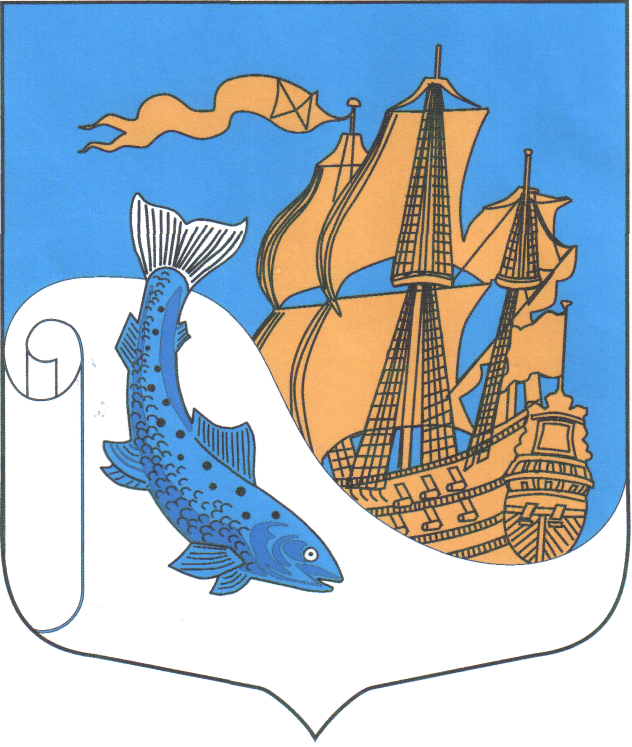 МУНИЦИПАЛЬНОЕ ОБРАЗОВАНИЕ
«СЯСЬСТРОЙСКОЕ ГОРОДСКОЕ ПОСЕЛЕНИЕ»ВОЛХОВСКОГО МУНИЦИПАЛЬНОГО РАЙОНА
ЛЕНИНГРАДСКОЙ ОБЛАСТИСОВЕТ ДЕПУТАТОВ
(четвертый созыв)РЕШЕНИЕот 25 мая 2022 г.                                                                                          № 205Об исполнении бюджета 
муниципального образования «Сясьстройское городское поселение» Волховского муниципального района Ленинградской области 
за 2021 год
Заслушав и обсудив информацию об итогах исполнения бюджета муниципального образования «Сясьстройское городское поселение» Волховского района Ленинградской области за 2021 год, руководствуясь результатами публичных слушаний, статьями 13 и 35 Устава муниципального образования «Сясьстройское городское поселение» Волховского муниципального района Ленинградской области,  Положением о бюджетном процессе в МО "Сясьстройское городское поселение", Совет депутатов РЕШИЛ:Утвердить отчет об исполнении бюджета муниципального образования «Сясьстройское городское поселение» Волховского района Ленинградской области за 2021 год по доходам в сумме 468 728,2 тысяч рублей и по расходам в сумме 474 854,2 тысяч рублей и профицит бюджета 6 126 тысяч рублей со следующими показателями:1.1. По источникам, согласно приложению № 1 «Источники внутреннего финансирования дефицита бюджета муниципального образования «Сясьстройское городское поселение» Волховского муниципального района Ленинградской области за 2021 год»;1.2. По доходам, согласно приложению № 2 «Показатели исполнения доходов бюджета муниципального образования «Сясьстройское городское поселение» Волховского муниципального района Ленинградской области по кодам классификации доходов за 2021 год»;1.3.  По доходам, согласно приложению № 3 «Доходы от безвозмездных поступлений бюджета муниципального образования «Сясьстройское городское поселение» Волховского муниципального района Ленинградской области по кодам классификации доходов за 2021 год»;1.4. По распределению расходов бюджета по разделам и подразделам, согласно приложению № 4 «Показатели исполнения по расходам бюджета муниципального образования «Сясьстройское городское поселение» по разделам и подразделам классификации расходов за 2021 год»;                                                                                                                                                                                        1.5. По распределению расходов по функциональной классификации расходов бюджетов Российской Федерации, согласно приложению № 5 «Расходы бюджета муниципального образования «Сясьстройское городское поселение» по целевым статьям (муниципальным программам и непрограммным направлениям деятельности), группам и подгруппам видов расходов, разделам и подразделам классификации расходов за 2021 год»;1.6. По распределению расходов, согласно приложению № 6 «Расходы МО «Сясьстройкое городское поселение» по разделам и подразделам, целевым статьям и видам расходов классификации расходов бюджета за 2021 год»; 1.7. По ведомственной структуре расходов бюджета по главным распорядителям, согласно приложению № 7 «Ведомственная структура расходов бюджета муниципального образования «Сясьстройское городское поселение» за 2021 год»;           1.8. Утвердить отчет об использовании средств дорожного фонда бюджета муниципального образования «Сясьстройское городское поселение» за 2021 год, согласно приложению № 8;          1.9. Принять к сведению отчет об использовании средств резервного фонда бюджета муниципального образования «Сясьстройское городское поселение» за 2021 год, согласно приложению № 9.Настоящее решение вступает в силу со дня официального опубликования в газете «Сясьский рабочий» и подлежит размещению на сайте администрации муниципального образования «Сясьстройское городское поселение» – www.администрация-сясьстрой.рф.Глава муниципального образования
«Сясьстройское городское поселение»Волховского муниципального района Ленинградской области                                                                    А.М. БелицкийПриложение № 1к решению Совета депутатов 
МО «Сясьстройское городское поселение»Волховского муниципального района Ленинградской области 
от 25 мая 2022 г. № 205Источники внутреннего финансирования дефицита  бюджета 
муниципального образования   "Сясьстройское городское поселение" Волховского муниципального района Ленинградской области за 2021 годтыс. руб.Приложение № 2к решению Совета депутатов 
МО «Сясьстройское городское поселение»Волховского муниципального района Ленинградской области 
от 25 мая 2022 г. № 205Показатели исполнения доходов бюджета муниципального образования  "Сясьстройское городское поселение"Волховского муниципального района Ленинградской области по кодам классификации доходовза 2021 годтыс. руб.Приложение № 3к решению Совета депутатов 
МО «Сясьстройское городское поселение»Волховского муниципального района Ленинградской области 
от 25 мая 2022 г. № 205Доходы от безвозмездных поступлений бюджета муниципального образования  "Сясьстройское городское поселение" Волховского муниципального района Ленинградской области по кодам классификации 
доходов за 2021 годтыс. руб.Приложение № 4к решению Совета депутатов 
МО «Сясьстройское городское поселение»Волховского муниципального района Ленинградской области 
от 25 мая 2022 г. № 205Показатели исполнения по расходам бюджета муниципального образования "Сясьстройское городское поселение" по разделам и подразделам классификации расходов за 2021 годтыс. руб.Приложение № 5к решению Совета депутатов 
МО «Сясьстройское городское поселение»Волховского муниципального района Ленинградской области 
от 25 мая 2025 г. № 205Расходы бюджета муниципального образования "Сясьстройское городское поселение" по целевым статьям 
(муниципальным программам и непрограммным направлениям деятельности), группам и подгруппам видов 
расходов, разделам и подразделам классификации расходов за 2021 годтыс. руб.Приложение № 6к решению Совета депутатов 
МО «Сясьстройское городское поселение»Волховского муниципального района Ленинградской области 
от 25 мая 2022 г. № 205Расходы  МО "Сясьстройкое городское поселение" по разделам и подразделам, целевым статьям и видам расходов классификации расходов бюджета за 2021 годтыс. руб.Приложение № 7к решению Совета депутатов 
МО «Сясьстройское городское поселение»Волховского муниципального района Ленинградской области 
от 25 мая 2022 г. № 205Ведомственная структура расходов бюджета муниципального образования "Сясьстройское городское поселение" 
за 2021 годтыс. руб.Приложение № 8к решению Совета депутатов 
МО «Сясьстройское городское поселение»Волховского муниципального района Ленинградской области 
от 25 мая 2022 г. № 205ОТЧЕТ ОБ ИСПОЛЬЗОВАНИИ СРЕДСТВ ДОРОЖНОГО ФОНДАбюджета муниципального образования "Сясьстройское городское поселение" 
Волховского  муниципального района Ленинградской области за 2021 годтыс. руб.Приложение № 9к решению Совета депутатов 
МО «Сясьстройское городское поселение»Волховского муниципального района Ленинградской области 
от 25 мая 2022 г. № 205ОТЧЕТ ОБ ИСПОЛЬЗОВАНИИ СРЕДСТВ РЕЗЕРВНОГО ФОНДАбюджета муниципального образования "Сясьстройское городское поселение" 
Волховского  муниципального района Ленинградской области за 2021 годтыс. руб.Пояснительная записка (обоснование)к отчету об исполнении бюджета МО «Сясьстройское городское поселение»Волховского муниципального района за  2021 годОтчет об исполнении бюджета муниципального образования «Сясьстройское городское поселение» Волховского муниципального района за 2021 год  отражает кассовое исполнение местного бюджета. Кассовое исполнение бюджета соответствует данным органа Федерального казначейства. Данная отчетность предоставлена в Комитет финансов Волховского муниципального района.     Все мероприятия по исполнению бюджета в отчетном году выполнялись в соответствии с утвержденным бюджетом на 2021 год. В течение года в решение Совета депутатов «О бюджете МО «Сясьстройское городское поселение» Волховского муниципального района Ленинградской области  на 2021 год и плановый период 2022 и 2023 годов» внесено пять изменений.  В результате внесенных изменений, уточненный план по доходам составил 475 112,9 тыс. рублей, что на 362 179,9 тыс. рублей выше  первоначально утвержденного бюджета, по расходам составил 483 398,6 тыс. рублей, что на 362 469,8 тыс. рублей выше первоначально утвержденного бюджета.Фактически бюджет МО «Сясьстройское городское поселение» Волховского муниципального района за 2021 год исполнен по доходам в сумме 468 728,2 тыс. рублей, по расходам в сумме 474 854,2 тыс. рублей, дефицит составил 6 126 тыс. рублей. Исполнение бюджета по доходамИсполнение доходной части бюджета муниципального образования «Сясьстройское городское поселение» за 2021 год представлено в Приложениях 2-3 к отчету. По итогам отчетного года плановое задание по доходам бюджета МО «Сясьстройское городское поселение» выполнено на 98,7 %. В бюджет поселения зачислено доходов с учетом безвозмездных поступлений в сумме 468 728,2 тыс. рублей при уточненных бюджетных назначениях 475 112,9 тыс. рублей. За отчетный период в бюджет МО поступило собственных доходов 84 395,1 тыс. руб. (96,6 % от бюджетных назначений на 2021 год), в том числе:– по налоговым доходам 52 764,2 тыс. руб. (95,1 % от бюджетных назначений на 2021 год), – по неналоговым доходам 31 630,9 тыс. руб. (99,2 % от бюджетных назначений на 2021 год).По сравнению с 2020г поступление налоговых и неналоговых доходов увеличились на 2402,6 тыс. руб., или на 3 %, в том числе:– по налоговым доходам уменьшилось на 1 946,7 тыс. руб., – по неналоговым доходам увеличилось на  4 349,3 тыс. руб. Из общей суммы платежей в бюджет МО наибольший удельный вес занимают:– налог на доходы физических лиц 34,1%, – земельный налог 22,3%,–доходы от использования имущества, находящегося в государственной и муниципальной собственности 28,2%.Главными администраторами налоговых доходов являются Межрайонная инспекция ФНС России по Ленинградской области и УФК по Ленинградской области.  Налог на доходы физических лиц За отчетный период в бюджет поступило 28 809,9 тыс. руб. (97,1% от бюджетных назначений на 2021 год).Крупные плательщики:ИНН 4718011856 ОАО «Сясьский ЦБК» ИНН 4702013784 ЗАО «Новая Голландия»По сравнению с 2020г поступление НДФЛ увеличилось на 962,7 тыс. руб., или на 3,5 %. Акцизы по подакцизным товарам (продукции), производимым на территории РФЗа отчетный период в бюджет поступило 4 133,1 тыс. руб. (100% от бюджетных назначений на 2021 год).По сравнению с 2021г поступление акцизов увеличилось на 474,2 тыс. руб., или на 13%.Главным администратором по доходам от уплаты акцизов на нефтепродукты является УФК по Ленинградской области.Единый сельскохозяйственный налогБюджетные назначения на 2021 год по налогам на совокупный доход отсутствуют. За отчетный период в бюджет не поступило. Налог на имущество физических лицЗа отчетный период в бюджет поступило 1 027,5 тыс. руб. (49,7 % от бюджетных назначений на 2021 год).По сравнению с 2020г поступление налога уменьшилось на  144,1 тыс. руб., или на 12,3%.Земельный налогЗа отчетный период в бюджет поступило 18 793,6 тыс. руб. (95,6 % от бюджетных назначений на 2021 год).Крупный плательщик: ОАО «Сясьский ЦБК» (ИНН 4718011856)По сравнению с 2020г поступление налога уменьшилось на 3 237,9 тыс. руб., или на 14,7%.Доходы от использования имущества, находящегося в государственной 
и муниципальной собственности За отчетный период в бюджет поступило 23 802,3 тыс. руб. (99,6% от бюджетных назначений на 2021 год).По сравнению с 2020г поступление доходов увеличилось на 2 076,9 тыс. руб., или на 8,7%.Из них:1. Доходы, получаемые в виде арендной платы за земельные участки, государственная собственность на которые не разграничена и которые расположены в границах городских поселений, а также средства от продажи права на заключение договоров аренды указанных земельных участков в бюджет поступило 6 596,3 тыс. руб. (100,4% от бюджетных назначений на 2021 год). По сравнению с 2020г поступление доходов увеличилось на  2 367,5 тыс. руб., или на 56%. Крупные плательщики:ИНН 7707049388 ПАО «Ростелеком» - 363,1 тыс.руб.ИНН 4718011856 ОАО «Сясьский ЦБК» - 620,1 тыс.руб.ИНН 4718041392 ГОО «Бумажник» - 932,6 тыс.руб.ИНН 7816455238 ООО «ТЛК Русь» - 737,9 тыс.руб.ИНН 4700000109 АО «Газпром газораспределение ЛО» - 211,5 тыс.руб.2. Доходы, получаемые в виде арендной платы, а также средства от продажи права на заключение договоров аренды за земли, находящиеся в собственности городских поселений (за исключением земельных участков муниципальных бюджетных и автономных учреждений) в бюджет поступило 826,2 тыс. руб. (99,5% от бюджетных назначений на 2021 год). По сравнению с 2020г поступление доходов увеличилось на  217,3 тыс. руб., или на 35,7%. Увеличение произошло с тем, что поступил платёж от кредитора ООО «Балт Фасад», погашение задолженности прошлых лет.Крупные плательщики:ИНН 4702011804 ИП Селезнев С.С. – 15,8 тыс.руб.ИНН 471804303041 ИП Пап И.Н. – 25,8 тыс.руб.ИНН 7801382280 ООО «НПО «Наши Лодки» - 241,3 тыс.руб.ИНН 7814498074 ООО «ВикингСтройИнвест» - 179,2 тыс.руб.ИНН 4705080620 ООО «Спецзастройщик ЛО 1» - 85,5 тыс.руб.3. Доходы от сдачи в аренду имущества, составляющего казну городских поселений (за исключением земельных участков) в бюджет поступило 14 041,1 тыс. руб. (99,7% от бюджетных назначений на 2021 год).Крупные плательщики:ИНН 7811527520  ООО «Леноблтеплоснаб» - 2 198,6 тыс.руб. ИНН 7801382280 ООО «НПО»НАШИ ЛОДКИ» - 3 133,6 тыс.руб.ИНН 4702009065 ООО «Сясьстройский жилищно-коммунальный сервис» - 1 477,70 тыс.руб.ИНН 4702016200 ООО «Сясь-ТВ» - 435,8 тыс.руб.ИНН 4702016048 ООО «ПГС-Прогресс» - 407,1 тыс.руб.ИНН 4718012200 ООО «ЛАТ» - 309,7 тыс.руб.	ИНН 471800057652 ИП Разумова Е.Д. – 411,4 тыс.руб.По сравнению с 2020г поступление доходов уменьшилось на 438,6 тыс. руб., или на 3%  4. Прочие поступления от использования имущества, находящегося в муниципальной собственности получены в сумме 2 338,7 тыс. руб. (97% от бюджетных назначений на 2021 год).По данной статье доходов отражены поступления доходов, полученных от населения за пользование муниципальным жилым фондом в виде платы за наем жилых помещений в многоквартирных домах. Заключены договора от  01.01.2021 г. № 03/1/15 с АО «ЕИРЦ ЛО» (ИНН 4706034714) по сбору и перечислению денежных средств в бюджет МО «Сясьстройское городское поселение».Доходы от оказания платных услуг и компенсации затрат государства Бюджетных назначений на 2021 год не предусмотрено.  Поступлений в отчетном периоде нет. Доходы от продажи материальных и нематериальных активов За отчетный период в бюджет поступило 6 688,7 тыс. руб. (97,8% от бюджетных назначений на 2021 год).По сравнению с 2020г поступление доходов увеличилось на 1 945,4 тыс. руб., или на 29,1%.Из них:1. Доходы от продажи квартир, находящихся в собственности городских поселений составляют – 189,00 тыс. руб.Договор купли-продажи муниципального имущества (20/60 долей в праве собственности на квартиру), адрес: п. Аврово, ул. Набережная 1-11.2. Доходы от реализации иного имущества, находящегося в муниципальной собственности поступили в размере 2 901,3 тыс. руб. (100% от бюджетных назначений на 2021 год). Продажа имущества: – Акулова И.М. по договору купли-продажи нежилого помещения по адресу:   г. Сясьстрой, ул. Петрозаводская, д.35А, помещение №1 – 169,6 тыс. руб.– ООО «Юрал» (ИНН 4702012621) по договору купли-продажи нежилого помещения по адресу: г. Сясьстрой, ул. Петрозаводская, д.35а, помещение №15 – 374,5 тыс. руб.– ООО «Визит» (ИНН 4702009629) по договору купли-продажи нежилого помещения по адресу: г. Сясьстрой, ул. Космонавтов 2А, помещение 1 – 363,2 тыс. руб.– ИП Матушкина О.Н. (ИНН 471801604259) по договору купли-продажи нежилого помещения по адресу: г. Сясьстрой, ул. Петрозаводская, д.35А, помещение №14  – 207,9 тыс. руб.– ООО «Милена» (ИНН 4702009509) по договору купли-продажи нежилого помещения по адресу: г. Сясьстрой, ул. Петрозаводская, д.35А, помещение №4  135,3 тыс. руб.– ИП Насибов Э.М.О. (ИНН 471800519480) по договору купли-продажи нежилого помещения по адресу: г. Сясьстрой, ул. Петрозаводская, д.35А, помещение № 17 – 58,1 тыс. руб.По сравнению с 2020 г поступление доходов уменьшилось на 21,3 тыс. руб., или на 1%. 3. Доходы от продажи земельных участков, находящихся в государственной и муниципальной собственности получены в сумме 2 035,2 тыс. руб. (93,4% от бюджетных назначений на 2021 год).По сравнению с 2020г поступление доходов увеличились на 1 507,1 тыс. руб., или на 285,4%.Крупные плательщики: Кузьмин А.В. – договор купли-продажи земельного участка (площ. 10 000 кв.м) по адресу: г. Сясьстрой, ул. Петрозаводская, № 34а – 1 130,50 тыс. руб.ООО «ЛО Газинвест» – договор купли-продажи земельного участка (площ. 3 023 кв.м.) по адресу: г. Сясьстрой, ул. Петра Лаврова д. 1а – 349,43 тыс. руб.Секретарева Н.М. – договор купли-продажи земельного участка (площ. 1 225 кв.м.) по адресу: г. Сясьстрой, пер. Успенский № 1 – 325,00 тыс. руб.  4. Доходы от продажи земельных участков, находящихся в собственности городских поселений (за исключением земельных участков муниципальных бюджетных и автономных учреждений) в бюджет поступило – 242,2 тыс. руб. (96,9 % от бюджетных назначений на 2021 год). По сравнению с 2020г поступление доходов уменьшилось на 260,2 тыс. руб., или на 51,8%.5. Плата за увеличение площади земельных участков, находящихся в частной собственности, в результате перераспределения таких земельных участков и земель (или) земельных участков, государственная собственность на которые не разграничена и которые расположены в границах городских поселений в бюджет поступило – 1 321 тыс. руб. (100 % от бюджетных назначений на 2021 год). По сравнению с 2020г поступление доходов увеличилось на 530,8 тыс. руб., или на 67,2%.Штрафы, санкции, возмещение ущерба За отчетный период в бюджет поступило 181,7 тыс. руб. (98,7% от бюджетных назначений на 2021 год). Административные штрафы, установленные Главой 8 Кодекса Российской Федерации об административных правонарушениях, за административные правонарушения в области охраны окружающей среды и природопользования, выявленные должностными лицами органов муниципального контроля –15 тыс. руб.Административные штрафы, установленные законами субъектов Российской Федерации об административных правонарушениях, за нарушение муниципальных правовых актов – 10,7 тыс. руб. Штрафы, неустойки, пени, уплаченные в случае просрочки исполнения поставщиком (подрядчиком, исполнителем) обязательств, предусмотренных муниципальным контрактом, заключенным муниципальным органом, казенным учреждением городского поселения – 153,9 тыс. руб. Доходы от денежных взысканий (штрафов), поступающие в счет погашения задолженности, образовавшейся до 1 января 2020 года, подлежащие зачислению в бюджет муниципального образования по нормативам, действовавшим в 2019 году (доходы бюджетов городских поселений за исключением доходов, направляемых на формирование муниципального дорожного фонда, а также иных платежей в случае принятия решения финансовым органом муниципального образования о раздельном учете задолженности) – 2,1 тыс. руб.По сравнению с 2020г поступление доходов увеличилось на 111,9 тыс. руб.Невыясненные поступления Поступлений в отчетном периоде нет.Прочие неналоговые доходы За отчетный период в бюджет поступило  958,3 тыс. руб. (99,4 % от бюджетных назначений на 2021 год) прочие неналоговые доходы бюджета городского поселения включают любые добровольные и безвозмездные финансовые инвестиции, которые поступают от физических и юридических лиц.По сравнению с 2020г поступление доходов увеличилось на 111,9 тыс. руб., или на 28,9 %.Безвозмездные поступленияЗа отчетный период 2021 года в бюджет МО «Сясьстройское городское поселение» поступило безвозмездных поступлений от бюджетов других уровней  384 333,1 тыс. руб., из них:дотации на выравнивание бюджетной обеспеченности  26 559,3 тыс. руб., исполнено в полном объеме;субсидии  269 719,1 тыс. руб., исполнение 98,8%; субвенции 899 тыс. руб., или 100 % от плана;Исполнение доходной части бюджета за 2021 год составило 468 728,2 тыс. рублейII. Исполнение бюджета по расходамИсполнение расходной части бюджета муниципального образования «Сясьстройское городское поселение» за 2021 год представлено в Приложениях 4-7 к отчету. Расходы бюджета исполнены на 98,2% от годовых плановых назначений и составили 474 854,2 тыс. рублей.Программные расходы бюджета МО «Сясьстройское городское поселение» в 2021 году реализовано 16 муниципальных программ на сумму 392 881,6 тыс. руб. или на 98,1% к плану 400 494,5 тыс. руб. Исполнение муниципальных программ за 2021 год представлено в Приложении 5 к отчету об исполнении бюджета МО «Сясьстройское городское поселение» за 2021 год. Удельный вес программных расходов в общих расходах местного бюджета составил 82,8 %. По непрограммным расходам МО «Сясьстройское городское поселение» освоены ассигнования в 2021 году в сумме 81 972,6 тыс. руб. или 98,9% при плане 82 904,1 тыс. руб. Удельный вес непрограммных расходов в общей сумме расходов бюджета МО «Сясьстройское городское поселение» составил 17,2%.По разделу 0100 «Общегосударственные вопросы» ассигнования по бюджету освоены на 99,4% (план 41 159 тыс. руб., исполнено 40 903,3 тыс. руб.), в том числе:по подразделу 0104 «Функционирование Правительства Российской Федерации, высших исполнительных органов государственной власти субъектов Российской Федерации, местных администраций» исполнение составило 99,5%. Запланировано 23 639,6 тыс. руб., исполнено 23 531,6 тыс. руб., в т.ч. расходы по оплате труда при плане 18 145,8 тыс. руб. исполнено 18 111,5 тыс. руб., иные расходы 5 493,8 тыс. руб., исполнено 5 420,1 тыс. руб.За счет средств бюджета Ленинградской области в сфере отдельных государственных полномочий административных правоотношений освоено 7 тыс. руб. (100%). по подразделу 0106 «Обеспечение деятельности финансовых, налоговых и таможенных органов и органов финансового (финансово-бюджетного) надзора» исполнение составило 100%, запланировано и исполнено 60,5 тыс. руб.по подразделу 0113 «Другие общегосударственные вопросы» исполнение составило 99,2%, запланировано 17 458,9 тыс. руб., исполнено 17 311,2 тыс. руб., в т.ч. содержание МКУ «Городская служба» утверждено 15 193,7 тыс. руб., исполнено 15 090,4 тыс. руб. денежная выплата почетным гражданам МО «Сясьстройское городское поселение» – 195,3 тыс. руб. услуги по оценке недвижимости – 250,8 тыс. руб. содержание имущества казны – 405,5 тыс. руб. ежегодный членский взнос в совет муниципальных образований – 37,5 тыс. руб.субсидии некоммерческим организациям на оказание финансовой помощи советам ветеранов войны, труда, общественным организациям инвалидов, спорта, туризма – 80 тыс. руб. повышение уровня безопасности населения за счет оборудования техническими средствами АПК АИС Безопасный город – 121,4 тыс. руб. оказание услуг средствами массовой информации – 130,3 тыс. руб. По  разделу 0200 «Национальная оборона» ассигнования освоены на 100 %, план 892 тыс. руб., факт 892 тыс. руб., за счет средств федерального бюджета.По разделу 0300 «Национальная безопасность и правоохранительная деятельность» по бюджету план выполнен на 100 % (план 166,4 тыс. руб., направлено 166,4 тыс. руб.), в том числе:по подразделу 0310 «Защита населения и территории от чрезвычайных ситуаций природного и техногенного характера, гражданская оборона» исполнение составило 100%. Реализация мероприятий по предупреждению чрезвычайных ситуаций, развитие гражданской обороны, защиты населения и территорий от чрезвычайных ситуаций природного и техногенного характера исполнено 166,4 тыс. руб.По разделу 0400 «Национальная экономика» по бюджету ассигнования освоены на 93,3% (план 15 816,1 тыс. руб., направлено 14 751,6 тыс. руб.), в том числе:по подразделу 0409 «Дорожное хозяйство (дорожные фонды)» исполнение составило 91,6% (запланировано 12 702,7 тыс. руб., исполнено 11 638,2 тыс. руб.). в 2021 году из бюджета Ленинградской области выделено субсидий бюджетам поселений на осуществление дорожной деятельности в отношении автомобильных дорог общего пользования – 8 151,3 тыс. руб. мероприятия по повышению безопасности дорожного движения в МО «Сясьстройское городское поселение» – 519,8 тыс. руб.по подразделу 0412 «Другие вопросы в области национальной экономики» исполнение составило 100% (запланировано 3 113,4 тыс. руб., исполнено 3 113,4 тыс. руб.) из бюджета Ленинградской области выделена субсидия бюджетам поселений на поддержки и развития субъектов малого и среднего предпринимательства бюджетам муниципальных образований моногородов – 2 500 тыс. руб., из средств бюджета поселения – 131,6 тыс. руб. мероприятия по землеустройству и землепользованию – 389,8 тыс. руб.   мероприятия в области строительства, архитектуры, и градостроительства – 89 тыс. руб.По разделу 0500 «Жилищно-коммунальное хозяйство» по бюджету ассигнования освоены на 98,2 % (план 358 943 тыс. руб., направлено 352 647  тыс. руб.), в том числе: по подразделу 0501 «Жилищное хозяйство» исполнение составило 99%, запланировано 208 995,7 тыс. руб., исполнено 206 983 тыс. руб., из них:мероприятия по сносу  расселяемых аварийных домов МО «Сясьстройское городское поселение» – 735 тыс. руб.взнос за капитальный ремонт общего имущества многоквартирных домов  МО «Сясьстройское городское поселение»  – 2 449,2 тыс. руб.ремонт муниципального жилищного фонда – 419 тыс. руб.проведение прочих мероприятий в области жилищного хозяйства – 590,6 тыс. руб.в целях реализации программы «Переселение граждан из аварийного жилищного фонда на территории ЛО» приобретено 3 жилых помещений на вторичном рынке и заключен с ООО «Спецзастройщик ЛО 1» муниципальный контракт № 0145300003021000034 от 13 сентября 2021г. для приобретения в муниципальную собственность 68 жилых помещений (квартир) составило 197 862,2 тыс. руб. (средства фонда ЖКХ – 108 393,9 тыс. руб., средства областного бюджета – 79 757,4 тыс. руб., средства местного бюджета – 9 710,9 тыс. руб.)в целях реализации программы «Обеспечение качественным жильем граждан территории МО «Сясьстройское городское поселение» Волховского муниципального района Ленинградской области, оказание поддержки гражданам, пострадавшим в результате пожара муниципального жилищного фонда средств областного бюджета – 1 313,7 тыс. руб., средства бюджета поселения – 13,3 тыс. руб.по подразделу 0502 «Коммунальное хозяйство» исполнение составило 9 045,4 тыс. руб. при плане 9 046,9 тыс. руб. или 100 % от плана. Из них:предоставление субсидии, на оказания банных услуг физическим лицам в целях возмещения недополученных доходов (льготные билеты) – 178,1 тыс. руб.проведение прочих мероприятий в области коммунального хозяйства –312 тыс. руб.реализация муниципальной программы «Обеспечение устойчивого функционирования и развития коммунальной и инженерной инфраструктуры и повышение энергоэффективности в МО «Сясьстройское городское поселение»:Мероприятия по техническому обслуживанию и текущему ремонту газораспределительных сетей к жилому фонду – 221,3 тыс. руб.Мероприятия по обеспечению устойчивого функционирования объектов теплоснабжения – 4 377,7 тыс. руб. (в т.ч. средства областного бюджета 3 762,3 тыс. руб.)Приобретение коммунальной спецтехники и оборудование в лизинг (сублизинг) средств областного бюджета – 617,5 тыс. руб., средства бюджета поселения – 754,7 тыс. руб. Актуализация схемы газоснабжения МО «Сясьстройское городское поселение» – 247,5 тыс. руб.реализация муниципальной программы «Ремонт, реконструкция и строительство контейнерных площадок на территории МО «Сясьстройское городское поселение» средств областного бюджета – 2 099,3 тыс. руб., средства бюджета поселения – 233,3 тыс. руб. по подразделу 0503 «Благоустройство» расходы составили 136 618,6 тыс. руб. при плане 140 900,4 тыс. руб. или 97 % от плана. Из них:большая часть расходов данного раздела использована на предоставление субсидий, на выполнение муниципального задания МБУ «Городская служба благоустройства – Парк» – 17 116,3 тыс. руб. осуществление  прочих мероприятий по благоустройству – 4 821 тыс. руб.на уличное освещение МО Сясьстройское городское поселение направило – 6 317,5 тыс. руб.реализация муниципальной программы «О содействии участию населения в осуществлении местного самоуправления в иных формах на территории административного центра МО Сясьстройское городское поселение Волховского муниципального района Ленинградской области» средств областного бюджета – 2 116,7 тыс. руб., средства бюджета поселения – 450 тыс. руб.реализация муниципальной программы «Устойчивое общественное развитие в МО «Сясьстройское городское поселение» Волховского муниципального района Ленинградской области средств областного бюджета 670,2 тыс. руб., средства бюджета поселения 112,4 тыс. руб.реализация муниципальной программы «Формирование комфортной городской среды МО «Сясьстройское городское поселение» Волховского муниципального района Ленинградской области средств областного бюджета – 97 491 тыс. руб., средства бюджета поселения – 4 498,3 тыс. руб.реализация муниципальной программы «Борьба с борщевиком Сосновского на территории МО «Сясьстройское городское поселение» Волховского района Ленинградской области средств областного бюджета – 20,9 тыс. руб., средства бюджета поселения – 2,3 тыс. руб.По разделу 0700 «Образование» по бюджету ассигнования освоены на 100 % (план 937,9 тыс. руб., направлено 937,9 тыс. руб.), в  том числе:по подразделу 0707 «Молодежная политика» выделены средства из бюджета Ленинградской области и бюджета Волховского муниципального района. Освоение средств 100% в том числе:организация движения школьных и студенческих трудовых отрядов –100 тыс. руб.поддержка деятельности молодежных общественных организаций, объединений, инициатив и развитие добровольческого (волонтерского) движения, содействию трудовой адаптации и занятости молодежи – 314,2 тыс. руб.поддержка деятельности молодежных организаций и объединений, молодежных инициатив и развитие волонтерского движения – 323,6 тыс. руб.По разделу 0800 «Культура и  кинематография»  по бюджету ассигнования освоены на 98 % (план 46 076,9 тыс. руб., направлено 45 148,7 тыс. руб.), в  том числе:по подразделу 0801 «Культура» исполнение составило 98% (запланировано 46 076,9 тыс. руб., исполнено 45 148,7 тыс. руб.)   субсидия на выполнение муниципального задания МБУ «Сясьстройский городской Дом Культуры» – 13 074,1 тыс. руб. в т.ч. стимулирующие выплаты из  средств бюджета ЛО – 2 700,6 тыс. руб.капитальный ремонт здания муниципального бюджетного учреждения «Сясьстройский городской Дом культуры» из средств областного бюджета –28 459,3 тыс. руб., бюджета поселения – 3 162,2 тыс. руб.проведение общегородских праздничных мероприятий – 453,1 тыс. руб.По разделу 1000 «Социальная политика»  по бюджету ассигнования освоены на 100,0 %  (план 9 858,5 тыс. руб., направлено 9 858,5 тыс. руб.), в  том числе:по подразделу 1001 «Пенсионное обеспечение» исполнение составило 100% (запланировано 3 267,7 тыс. руб., исполнено 3 267,7 тыс. руб.) Доплата к пенсиям муниципальных служащих. по подразделу 1004 «Охрана семьи и детства» исполнение составило 100 % (запланировано 6 590,8 тыс. руб., исполнено 6 590,8 тыс. руб.) Реализация программы «Обеспечение качественным жильем граждан на территории муниципального образования Сясьстройское городское поселение Волховского муниципального района» (Жилье молодым семьям) средства федерального бюджета 5 931,7 тыс. руб.(1 семья).По разделу 1100 «Физическая культура и спорт»  по бюджету ассигнования освоены на 100%  (план 9 405 тыс. руб., направлено 9 405 тыс. руб.), субсидия на выполнение муниципального задания МБУ «Сясьстройский городской Дом Культуры».По разделу 1300 «Обслуживание государственного и муниципального долга»  по бюджету ассигнования освоены на 100 % (план 143,8 тыс. руб., направлено 143,8 тыс. руб.) Процентные платежи по кредиту.III. Источники финансирования дефицита бюджета 
МО «Сясьстройское городское поселение»Муниципальный долг МО «Сясьстройское городское поселение»При планировании бюджета предусматривался дефицит бюджета МО «Сясьстройское городское поселение» в размере 8 285,7 тыс. рублей. По состоянию 01.01.2022 года бюджет МО «Сясьстройское городское поселение» исполнен с дефицитом в объеме 6 126 тыс. рублей (приложения 1 к отчету об исполнении бюджета МО «Сясьстройское городское поселение» за 2021 год).По состоянию на 01.01.2022 года муниципальный долг МО Сясьстройское городское поселение» составил 10 000 тыс. руб. IV. Дорожный фонд бюджета МО «Сясьстройское городское 
поселение»Отчет об использовании средств дорожного фонда представлен в материалах отчета об исполнении бюджета МО «Сясьстройское городское поселение» Волховского муниципального района за 2021 год в приложении 8.Расходы, производимые за счет средств дорожного фонда бюджета муниципального образования «Сясьстройское городское поселение» за 2021 год отражены по разделу функциональной классификации 0409 «Дорожное хозяйство (дорожные фонды)», исходя из их целевого направления и ведомственной принадлежности. Всего направлено средств по дорожному фонду в сумме 12 702,7 тыс. рублей. Исполнение составило 11 638,2 тыс. рублей. Произошла экономия в результате проведения конкурсных процедур в соответствии с Федеральный закон «О контрактной системе в сфере закупок товаров, работ, услуг для обеспечения государственных и муниципальных нужд» от 05.04.2013 N 44-ФЗ.V.Резервный фонд администрации МО «Сясьстройское городское 
поселение»Приложением 9 предлагается принять к сведению информацию о резервном фонде администрации МО «Сясьстройское городское поселение» Волховского муниципального района за 2021 год. Первоначально утвержден объем резервного фонда на 2021 год в сумме 200 тысяч рублей. В течение отчетного периода данный показатель неоднократно менялся, денежные средства были перераспределены на более приоритетные задачи. Исполнение расходной части бюджета за 2021 год составило 474 854,2 тыс. рублейНачальник отдела по учету и финансам                             Н.Н.ФилипповаКод бюджетнойклассификацииНАИМЕНОВАНИЕ Утверждено  Исполнено 000 01 02 00 00 00 0000 000Кредиты кредитных организаций в валюте Российской Федерации7 636,87 000,0000 01 02 00 00 13 0000 710Получение кредитов от кредитных организаций бюджетами городских поселений в валюте Российской Федерации10 636,80,0000 01 02 00 00 13 0000 810Погашение бюджетами городских поселений кредитов от кредитных организаций в валюте Российской Федерации-3 000,0-3 000,0000 01 03 00 00 00 0000 000Бюджетные кредиты от других бюджетов бюджетной системы Российской Федерации 0,010 000,0000 01 03 01 00 13 0000 710Получение кредитов от других бюджетов бюджетной системы Российской Федерации бюджетами городских поселений в валюте Российской Федерации10 000,010 000,0000 01 03 01 00 13 0000 810Погашение бюджетами городских поселений кредитов от других бюджетов бюджетной системы Российской Федерации в валюте Российской Федерации-10 000,00,0000 01 05 00 00 00 0000 000Изменение остатков средств на счетах по учету средств бюджетов648,9874,0Всего источников внутреннего финансирования8 285,76 126,0Код бюджетнойклассификацииИСТОЧНИК ДОХОДОВУтверждено Исполнено  %  1 00 00000 00 0000 000НАЛОГОВЫЕ И НЕНАЛОГОВЫЕ ДОХОДЫ87 398,684 395,196,6 1 01 00000 00 0000 000НАЛОГИ НА ПРИБЫЛЬ, ДОХОДЫ29 657,528 809,997,1 1 01 02000 01 0000 110Налог на доходы физических лиц29 657,528 809,997,11 01 02010 01 1000 110Налог на доходы физических лиц с доходов, источником которых является налоговый агент, за исключением доходов, в отношении которых исчисление и уплата налога осуществляются в соответствии со статьями 227, 227.1 и 228 Налогового кодекса Российской Федерации29 066,528 418,01 01 02020 01 1000 110Налог на доходы физических лиц с доходов, полученных от осуществления деятельности физическими лицами, зарегистрированными в качестве индивидуальных предпринимателей, нотариусов, занимающихся частной практикой, адвокатов, учредивших адвокатские кабинеты и других лиц, занимающихся частной практикой в соответствии со статьей 227 Налогового кодекса Российской Федерации156,0133,01 01 02030 01 1000 110Налог на доходы физических лиц с доходов, полученных физическими лицами в соответствии со статьей 228 Налогового Кодекса Российской Федерации235,084,31 01 02080 01 0000 110Налог на доходы физических лиц в части суммы налога, превышающей 650 000 рублей, относящейся к части налоговой базы, превышающей 5 000 000 рублей (за исключением налога на доходы физических лиц с сумм прибыли контролируемой иностранной компании, в том числе фиксированной прибыли контролируемой иностранной компании)200,0174,6 1 03 00000 00 0000 000НАЛОГИ НА ТОВАРЫ (РАБОТЫ, УСЛУГИ). РЕАЛИЗУЕМЫЕ НА ТЕРРИТОРИИ РОССИЙСКОЙ ФЕДЕРАЦИИ4 132,44 133,1100,01 03 02000 01 0000 110Акцизы по подакцизным товарам (продукции), производимым на территории Российской Федерации4 132,44 133,1100,0 1 03 02230 01 0000 110Доходы от уплаты акцизов на дизельное топливо, подлежащие распределению между бюджетами субъектов РФ и местными бюджетами с учетом установленных дифференцированных нормативов отчислений в местные бюджеты1 907,91 908,1 1 03 02240 01 0000 110Доходы от уплаты акцизов на моторные масла для дизельных и (или) карбюраторных (инжекторных) двигателей, подлежащие распределению между бюджетами субъектов РФ и местными бюджетами с учетом установленных дифференцированных нормативов отчислений в местные бюджеты13,013,41 03 02250 01 0000 110Доходы от уплаты акцизов на автомобильный бензин, подлежащие распределению между бюджетами субъектов РФ и местными бюджетами с учетом установленных дифференцированных нормативов отчислений в местные бюджеты2 211,52 537,01 03 02260 01 0000 110Доходы от уплаты акцизов на прямогонный бензин, подлежащие распределению между бюджетами субъектов РФ и местными бюджетами с учетом установленных дифференцированных нормативов отчислений в местные бюджеты0,0-325,4 1 05 00000 00 0000 000НАЛОГИ НА СОВОКУПНЫЙ ДОХОД0,00,00,01 05 03000 01 0000 110Единый сельскохозяйственный налог0,00,00,01 05 03010 01 1000 110Единый сельскохозяйственный налог0,00,00,0 1 06 00000 00 0000 000НАЛОГИ НА ИМУЩЕСТВО21 719,719 821,191,31 06 01000 00 0000 110Налог на имущество физических лиц2 068,01 027,549,71 06 01030 13 0000 110Налог на имущество физических лиц, взимаемый по ставке, применяемой к объекту налогообложения, расположенному в границах поселения2 068,01 027,51 06 06000 00 0000 110Земельный налог19 651,718 793,695,61 06 06033 13 0000 110Земельный налог с организаций, обладающих земельным участком, расположенным в границах городских поселений17 551,717 109,61 06 06043 13 0000 110Земельный налог с физических лиц, обладающих земельным участком, расположенным в границах городских поселений2 100,01 684,0 1 11 00000 00 0000 000ДОХОДЫ ОТ ИСПОЛЬЗОВАНИЯ ИМУЩЕСТВА, НАХОДЯЩЕГОСЯ В ГОСУДАРСТВЕННОЙ И МУНИЦИПАЛЬНОЙ СОБСТВЕННОСТИ23 898,423 802,399,61 11 05013 13 0000 120Доходы, получаемые в виде арендной платы за земельные участки, государственная собственность на которые не разграничена и которые расположены в границах городских поселений, а также средства от продажи права на заключение договоров аренды указанных земельных участков6 570,06 596,3 1 11 05025 13 0000 120Доходы, получаемые в виде арендной платы, а также средства от продажи права на заключение договоров аренды за земли, находящиеся в собственности городских поселений (за исключением земельных участков муниципальных бюджетных и автономных учреждений)830,0826,2 1 11 05075 13 0000 120Доходы от сдачи в аренду имущества, составляющего казну городских поселений (за исключением земельных участков)14 087,414 041,1 1 11 09045 13 0000 120Прочие поступления от использования имущества, находящегося в собственности городских поселений (за исключением имущества муниципальных бюджетных и автономных учреждений, а также имущества муниципальных унитарных предприятий, в том числе казенных)2 411,02 338,7 1 14 00000 00 0000 000ДОХОДЫ ОТ ПРОДАЖИ МАТЕРИАЛЬНЫХ И НЕМАТЕРИАЛЬНЫХ АКТИВОВ6 842,06 688,797,81 14 01050 13 0000 410Доходы от продажи квартир, находящихся в собственности городских поселений189,0189,0114 02053 13 0000 410Доходы от реализации иного имущества, находящегося в собственности городских поселений (за исключением имущества муниципальных бюджетных и автономных учреждений, а также имущества муниципальных унитарных предприятий, в том числе казенных), в части реализации основных средств по указанному имуществу2 902,02 901,3 1 14 06000 00 0000 430Доходы от продажи земельных участков, находящихся в государственной и муниципальной собственности (за исключением земельных участков бюджетных и автономных учреждений)2 430,02 277,4 1 14 06013 13 0000 430Доходы от продажи земельных участков, государственная собственность на которые не разграничена и которые расположены в границах городских поселений2 180,02 035,2 1 14 06025 13 0000 430Доходы от продажи земельных участков, находящихся в собственности городских поселений (за исключением земельных участков муниципальных бюджетных и автономных учреждений)250,0242,2 1 14 06300 00 0000 430Плата за увеличение площади земельных участков, находящихся в частной собственности, в результате перераспределения таких земельных участков и земель (или) земельных участков, находящихся в государственной или муниципальной собственности1 321,01 321,01 14 06313 13 0000 430Плата за увеличение площади земельных участков, находящихся в частной собственности, в результате перераспределения таких земельных участков и земель (или) земельных участков, государственная собственность на которые не разграничена и которые расположены в границах городских поселений1 321,01 321,0 1 16 00000 00 0000 000ШТРАФЫ, САНКЦИИ, ВОЗМЕЩЕНИЕ УЩЕРБА184,1181,798,71 16 01084 01 0000 140Административные штрафы, установленные Главой 8 Кодекса Российской Федерации об административных правонарушениях, за административные правонарушения в области охраны окружающей среды и природопользования, выявленные должностными лицами органов муниципального контроля15,015,0116 02 020 02 0000 140Административные штрафы, установленные законами субъектов Российской Федерации об административных правонарушениях, за нарушение муниципальных правовых актов10,910,7116 07 010 13 0000 140Штрафы, неустойки, пени, уплаченные в случае просрочки исполнения поставщиком (подрядчиком, исполнителем) обязательств, предусмотренных муниципальным контрактом, заключенным муниципальным органом, казенным учреждением городского поселения156,0153,9116 10 123 01 0131 140Доходы от денежных взысканий (штрафов), поступающие в счет погашения задолженности, образовавшейся до 1 января 2020 года, подлежащие зачислению в бюджет муниципального образования по нормативам, действовавшим в 2019 году (доходы бюджетов городских поселений за исключением доходов, направляемых на формирование муниципального дорожного фонда, а также иных платежей в случае принятия решения финансовым органом муниципального образования о раздельном учете задолженности)2,22,1116 11 064 01 0000 140Платежи, уплачиваемые в целях возмещения вреда, причиняемого автомобильным дорогам местного значения транспортными средствами, осуществляющими перевозки тяжеловесных и (или) крупногабаритных грузов0,00,0 1 17 00000 00 0000 000ПРОЧИЕ НЕНАЛОГОВЫЕ ДОХОДЫ964,5958,399,4 1 17 05050 13 0000 180Прочие неналоговые доходы бюджетов городских поселений964,5958,32 00 00 000 00 0000 000БЕЗВОЗМЕЗДНЫЕ ПОСТУПЛЕНИЯ387 714,3384 333,199,1ВСЕГО ДОХОДОВ 475 112,9468 728,298,7Код бюджетной классификацииИСТОЧНИК ДОХОДОВУтверждено Исполнено  % Код бюджетной классификацииИСТОЧНИК ДОХОДОВУтверждено Исполнено  % 2 02 00 000 00 0000 150БЕЗВОЗМЕЗДНЫЕ ПОСТУПЛЕНИЯ ОТ ДРУГИХ БЮДЖЕТОВ БЮДЖЕТНОЙ СИСТЕМЫ РОССИЙСКОЙ ФЕДЕРАЦИИ387 714,3384 333,199,1 2 02 10000 00 0000 150ДОТАЦИИ  бюджетам бюджетной системы Российской Федерации и муниципальных образований26 559,326 559,3100,02 02 16001 13 0000 150Дотации бюджетам городских поселений на выравнивание бюджетной обеспеченности из бюджетов муниципальных районов26 559,326 559,32 02 16001 13 0000 150 - дотация из ОФФП20 541,620 541,62 02 16001 13 0000 150 - дотация из РФФП6 017,76 017,7 2 02 20000 00 0000 150СУБСИДИИ бюджетам бюджетной системы Российской Федерации (межбюджетные субсидии)273 022,3269 719,198,82 02 20216 13 0000 150Субсидии на капитальный ремонт и ремонт автомобильных дорог общего пользования местного значения2 489,82 489,82 02 20216 13 0000 150Субсидии на капитальный ремонт и ремонт автомобильных дорог общего пользования местного значения, имеющих приоритетный социально-значимый характер6 360,35 661,52 02 20299 13 0000 150Субсидии бюджетам городских поселений на обеспечение мероприятий по переселению граждан из аварийного жилищного фонда, в том числе переселению граждан из аварийного жилищного фонда с учетом необходимости развития малоэтажного жилищного строительства, за счет средств, поступивших от государственной корпорации - Фонда содействия реформированию жилищно-коммунального хозяйства109 394,2108 393,92 02 20302 13 0000 150Субсидии бюджетам городских поселений на обеспечение мероприятий по переселению граждан из аварийного жилищного фонда, в том числе переселению граждан из аварийного жилищного фонда с учетом необходимости развития малоэтажного жилищного строительства, за счет средств бюджетов80 526,179 757,42 02 20302 13 0000 150Субсидии на оказание поддержки гражданам, пострадавшим в результате пожара муниципального жилищного фонда1 313,71 313,72 02 25497 13 0000 150Субсидии бюджетам городских поселений на реализацию мероприятий по обеспечению жильем молодых семей5 931,75 931,72 02 25555 13 0000 150Субсидии бюджетам городских поселений на реализацию программ формирования современной городской среды13 491,013 491,0Прочие субсидии53 515,552 680,198,4
2 02 29999 13 0000 150Субсидии на реализацию областного закона от 15 января 2018 года № 3-оз "О содействии участию населения в осуществлении местного самоуправления в иных формах на территориях административных центров и городских поселков муниципальных образований Ленинградской области" 2 118,72 118,7
2 02 29999 13 0000 150Субсидии на реализацию областного закона от 28 декабря 2018 года № 147-оз "О старостах сельских населенных пунктов Ленинградской области и содействии участию населения в осуществлении местного самоуправления в иных формах на частях территорий муниципальных образований Ленинградской области" 510,2510,2
2 02 29999 13 0000 150Субсидии для софинансирования муниципальных программ поддержки и развития субъектов малого и среднего предпринимательства бюджетам муниципальных образований моногородов Ленинградской области2 500,02 500,0
2 02 29999 13 0000 150Субсидии на софинансирование дополнительных расходов местных бюджетов на сохранение целевых показателей повышения оплаты труда работников муниципальных учреждений культуры в соответствии с Указом Президента Российской Федерации от 7 мая 2012 года № 597 "О мероприятиях по реализации государственной социальной политики"2 700,62 700,6
2 02 29999 13 0000 150Субсидии на капитальный ремонт объектов культуры городских поселений Ленинградской области 29 294,828 459,4
2 02 29999 13 0000 150Субсидии на поддержку развития общественной инфраструктуры муниципального значения 577,0577,0
2 02 29999 13 0000 150Субсидии на приобретение коммунальной спецтехники и оборудования в лизинг (сублизинг) 617,5617,5Субсидии на реализацию комплекса мероприятий по борьбе с борщевиком Сосновского на территориях муниципальных образований Ленинградской области 20,920,9Субсидии на поддержку деятельности молодежных общественных организаций, объединений, инициатив и развитие добровольческого (волонтерского) движения, содействию трудовой адаптации и занятости молодежи314,2314,2Субсидии на мероприятия по созданию мест (площадок) накопления твердых коммунальных отходов1 251,01 251,0Субсидии на реализацию мероприятий по благоустройству дворовых территорий муниципальных образований Ленинградской области 7 000,07 000,0Субсидии на реализацию мероприятий по обеспечению устойчивого функционирования объектов теплоснабжения на территории Ленинградской области 3 762,33 762,3Субсидии на реализацию мероприятий, направленных на повышение качества городской среды2 000,02 000,0Субсидии на мероприятия по оснащению мест (площадок) накопления твердых коммунальных отходов емкостями для накопления твердых коммунальных отходов в рамках государственной программы ЛО848,3848,32 02 30000 00 0000 150СУБВЕНЦИИ бюджетам субъектов Российской Федерации и муниципальных образований899,0899,0100,02 02 35118 13 0000 150осуществление первичного воинского учета на территориях, где отсутствуют военные комиссариаты892,0892,0 - осуществление первичного воинского учета на территориях, где отсутствуют военные комиссариаты892,0892,02 02 30024 13 0000 150на выполнение передаваемых отдельных государственных полномочий Ленинградской области, в том числе7,07,0- в сфере административных правоотношений7,07,02 02 40000 00 0000 150 ИНЫЕ МЕЖБЮДЖЕТНЫЕ ТРАНСФЕРТЫ87 233,787 233,7100,02 02 45424 13 0000 150Межбюджетные трансферты, передаваемые бюджетам на создание комфортной городской среды в малых городах и исторических поселениях - победителях Всероссийского конкурса лучших проектов создания комфортной городской среды75 000,075 000,02 02 49999 13 0000 150Прочие межбюджетные трансферты12 233,712 233,7на поддержку мер по обеспечению сбалансированности бюджетов 10 126,510 126,5на организацию и проведение мероприятий в сфере культуры50,050,0на поддержку деятельности молодежных организаций и объединений, молодежных инициатив и развитие волонтерского движения323,6323,6на организацию движения школьных и студенческих трудовых отрядов100,0100,0на реализацию программ формирования современной городской среды1 050,01 050,0на реализацию мероприятий по обеспечению устойчивого функционирования объектов теплоснабжения на территории Ленинградской области422,5422,5на проведение аттестации автоматизированных рабочих мест проекта "Поквартирная карта Ленинградской области"43,043,0грант за достижение показателей деятельности органов исполнительной власти субъектов Российской Федерации118,1118,1ВОЗВРАТ ОСТАТКОВ СУБСИДИЙ, СУБВЕНЦИЙ И ИНЫХ МЕЖБЮДЖЕТНЫХ ТРАНСФЕРТОВ, ИМЕЮЩИХ ЦЕЛЕВОЕ НАЗНАЧЕНИЕ ПРОШЛЫХ ЛЕТ-78,0Возврат остатков субсидий, субвенций и иных межбюджетных трансфертов, имеющих целевое назначение, прошлых лет из бюджетов городских поселений-78,0Наименование раздела и подразделакодкодУтверждено Исполнено   % Наименование раздела и подразделаразделаподразделаУтверждено Исполнено   % Общегосударственные вопросы010041 159,040 903,399,4Функционирование Правительства Российской Федерации, высших исполнительных органов государственной  власти субъектов Российской Федерации, местных администраций010423 639,623 531,6Обеспечение деятельности финансовых, налоговых и таможенных органов и органов финансового (финансово-бюджетного) надзора010660,560,5Резервные фонды01110,00,0Другие общегосударственные вопросы011317 458,917 311,2Национальная оборона0200892,0892,0100,0Мобилизационная и вневойсковая подготовка0203892,0892,0Национальная безопасность и правоохранительная деятельность0300166,4166,4100,0Защита населения и территории от чрезвычайных ситуаций природного и техногенного характера, гражданская оборона0310166,4166,4Национальная экономика040015 816,114 751,693,3Дорожное хозяйство (дорожные фонды)040912 702,711 638,2Другие вопросы в области национальной экономики04123 113,43 113,4Жилищно- коммунальное хозяйство 0500358 943,0352 647,098,2Жилищное хозяйство0501208 995,7206 983,0Коммунальное хозяйство05029 046,99 045,4Благоустройство0503140 900,4136 618,6Образование0700937,9937,9100,0Молодежная политика и оздоровление детей0707937,9937,9Культура, кинематография080046 076,945 148,798,0Культура080146 076,945 148,7Социальная политика10009 858,59 858,5100,0Пенсионное обеспечение10013 267,73 267,7Охрана семьи и детства10046 590,86 590,8Физическая культура и спорт11009 405,09 405,0100,0Физическая культура11019 405,09 405,0Обслуживание государственного и муниципального долга1300143,8143,8100,0Обслуживание внутреннего государственного  и муниципального долга1301143,8143,8100,0Всего расходовВсего расходовВсего расходов483 398,6474 854,298,2НаименованиеКЦСРКВРКФСР Утверждено  Исполнено   % НаименованиеКЦСРКВРКФСР Утверждено  Исполнено   % Муниципальная программа "Обеспечение устойчивого функционирования и развития коммунальной и инженерной инфраструктуры и повышение энергоэффективности в МО "Сясьстройское городское поселение" Волховского муниципального района Ленинградской области" 6 223,4 6 222,7 100,0 Подпрограмма "Энергосбережение и повышение энергетической эффективности на территории МО "Сясьстройское городское поселение"01 1 00 000004 377,7 4 377,7 Основное мероприятие "Обеспечение устойчивое функционирования объектов теплоснабжения" 01 1 04 000004 377,7 4 377,7 Мероприятия по обеспечению устойчивого функционирования объектов теплоснабжения на территории ЛО01 1 04 S01603 762,3 3 762,3 Иные закупки товаров, работ и услуг для обеспечения государственных (муниципальных) нужд01 1 04 S01602403 762,3 3 762,3 Коммунальное хозяйство01 1 04 S016024005023 762,3 3 762,3 Мероприятия по обеспечению устойчивого функционирования объектов теплоснабжения на территории ЛО01 1 04 S0160240482,4 482,4 Иные закупки товаров, работ и услуг для обеспечения государственных (муниципальных) нужд01 1 04 S0160240482,4 482,4 Коммунальное хозяйство01 1 04 S01602400502482,4 482,4 Мероприятия по повышению надежности и энергетической эффективности в системах теплоснабжения01 1 04 10140133,0 133,0 Иные закупки товаров, работ и услуг для обеспечения государственных (муниципальных) нужд01 1 04 10140240133,0 133,0 Коммунальное хозяйство01 1 04 101402400502133,0 133,0 Подпрограмма "Газификация МО "Сясьстройское городское поселение" 01 2 00 00000473,5 472,8 Основное мероприятие "Техническое обслуживание и текущий ремонт газораспределительных сетей, находящихся в муниципальной собственности " 01 2 01 00000226,0 225,3 Мероприятия по техническому обслуживанию и текущему ремонту газораспределительных сетей к жилому фонду 01 2 01 20100226,0 225,3 Иные закупки товаров, работ и услуг для обеспечения государственных (муниципальных) нужд01 2 01 20100240226,0 225,3 Коммунальное хозяйство01 2 01 201002400502226,0 225,3 Основное мероприятие "Актуализация схемы газоснабжения МО "Сясьстройское городское поселение"01 2 02 00000247,5 247,5 Актуализация схемы газоснабжения МО "Сясьстройское городское поселение"01 2 02 20200247,5 247,5 Иные закупки товаров, работ и услуг для обеспечения государственных (муниципальных) нужд01 2 02 20200240247,5 247,5 Коммунальное хозяйство01 2 02 202002400502247,5 247,5 Подпрограмма "Поддержка преобразований в жилищно-коммунальной сфере на территории МО "Сясьстройское городское поселение" для обеспечения условий проживания населения, отвечающих стандартам качества" 01 3 00 000001 372,2 1 372,2 Основное мероприятие "Погашение очередных лизинговых платежей за пользование коммунальной специализированной техникой, приобретенной по договору лизинга"01 3 01 000001 372,2 1 372,2 Приобретение коммунальной спецтехники и оборудование в лизинг (сублизинг) 01 3 01 S0550617,5 617,5 Иные закупки товаров, работ и услуг для обеспечения государственных (муниципальных) нужд01 3 01 S0550240617,5 617,5 Коммунальное хозяйство01 3 01 S05502400502617,5 617,5 Приобретение коммунальной спецтехники и оборудование в лизинг (сублизинг) 01 3 01 S0550754,7 754,7 Иные закупки товаров, работ и услуг для обеспечения государственных (муниципальных) нужд01 3 01 S0550240754,7 754,7 Коммунальное хозяйство01 3 01 S05502400502754,7 754,7 Муниципальная программа "Обеспечение качественным жильем граждан на территории МО "Сясьстройское городское поселение" Волховского муниципального района ЛО" 02 0  00 000007 917,8 7 917,8 100,0 Подпрограмма "Жилье для граждан МО "Сясьстройское городское поселение"  Волховского муниципального района  ЛО"                            02 1 00 000006 590,8 6 590,8 Основное мероприятие "Обеспечение жильем молодых семей"02 1 02 000006 590,8 6 590,8 Реализация мероприятий по обеспечению жильем молодых семей02 1 02 L49705 931,7 5 931,7 Социальные выплаты гражданам, кроме публичных нормативных социальных выплат02 1 02 L49703205 931,7 5 931,7 Охрана семьи и детства02 1 02 L497032010045 931,7 5 931,7 Реализация мероприятий по обеспечению жильем молодых семей02 1 02 L4970659,1 659,1 Социальные выплаты гражданам, кроме публичных нормативных социальных выплат02 1 02 L4970320659,1 659,1 Охрана семьи и детства02 1 02 L49703201004659,1 659,1 Подпрограмма "Оказание поддержки гражданам, пострадавшим в результате пожара муниципального жилищного фонда" на территории МО "Сясьстройское городское поселение"  02 2 00 000001 327,0 1 327,0 Основное мероприятие "Оказание поддержки гражданам, пострадавшим в результате пожара муниципального жилищного фонда"02 2 01 000001 327,0 1 327,0 Оказание поддержки гражданам, пострадавшим в результате пожара муниципального жилищного фонда02 2 01 S08001 327,0 1 327,0 Бюджетные инвестиции 02 2 01 S08004101 313,7 1 313,7 Жилищное хозяйство02 2 01 S080041005011 313,7 1 313,7 Оказание поддержки гражданам, пострадавшим в результате пожара муниципального жилищного фонда02 2 01 S080041013,3 13,3 Бюджетные инвестиции 02 2 01 S0800410050113,3 13,3 Муниципальная программа "Развитие автомобильных дорог в МО "Сясьстройское городское поселение" 03 0 00 0000012 327,7 11 472,0 93,1 Подпрограмма "Поддержание существующей сети автомобильных дорог общего пользования на территории МО "Сясьстройское городское поселение " 03 1 00 0000012 327,7 11 472,0 Основное мероприятие "Капитальный ремонт и ремонт автомобильных дорог общего пользования местного значения"03 1 01 000004 690,1 4 611,0 Мероприятия связанные с капитальным ремонтом и ремонтом автомобильных дорог общего пользования местного значения03 101 131001 863,9 1 784,8 Иные закупки товаров, работ и услуг для обеспечения государственных (муниципальных) нужд 03 101 131002401 863,9 1 784,8 Дорожное хозяйство (дорожные фонды)03 101 1310024004091 863,9 1 784,8 Ремонт автомобильных дорог общего пользования местного значения03 1 01 S01402 489,8 2 489,8 Иные закупки товаров, работ и услуг для обеспечения государственных (муниципальных) нужд03 1 01 S01402402 489,8 2 489,8 Дорожное хозяйство (дорожные фонды)03 1 01 S014024004092 489,8 2 489,8 Ремонт автомобильных дорог общего пользования местного значения03 1 01 S0140336,4 336,4 Иные закупки товаров, работ и услуг для обеспечения государственных (муниципальных) нужд 03 1 01 S0140240336,4 336,4 Дорожное хозяйство (дорожные фонды)03 1 01 S01402400409336,4 336,4 Основное мероприятие "Капитальный ремонт и ремонт автомобильных дорог общего пользования местного значения, имеющих приоритетный социально значимый характер"03 1 02 000007 067,1 6 290,5 Капитальный ремонт и ремонт автомобильных дорог общего пользования местного значения, имеющих приоритетный социально значимый характер03 1 02 S42006 360,4 5 661,5 Иные закупки товаров, работ и услуг для обеспечения государственных (муниципальных) нужд03 1 02 S42002406 360,4 5 661,5 Дорожное хозяйство (дорожные фонды)03 1 02 S420024004096 360,4 5 661,5 Капитальный ремонт и ремонт автомобильных дорог общего пользования местного значения, имеющих приоритетный социально значимый характер03 1 02 S4200706,7 629,0 Иные закупки товаров, работ и услуг для обеспечения государственных (муниципальных) нужд03 1 02 S4200240706,7 629,0 Дорожное хозяйство (дорожные фонды)03 1 02 S42002400409706,7 629,0 Основное мероприятие "Ямочный ремонт автомобильных дорог общего пользования местного значения и дворовых территорий многоквартирных домов, проездов к дворовым территориям многоквартирных домов на территории МО "Сясьстройское городское поселение"03 1 03 00000353,6 353,6 Ямочный ремонт автомобильных дорог общего пользования местного значения и дворовых территорий многоквартирных домов, проездов к дворовым территориям многоквартирных домов03 1 03 13300353,6 353,6 Иные закупки товаров, работ и услуг для обеспечения государственных (муниципальных) нужд03 1 03 13300240353,6 353,6 Дорожное хозяйство (дорожные фонды)03 1 03 133002400409353,6 353,6 Основное мероприятие " Паспортизация автомобильных дорог общего пользования местного значения на территории МО "Сясьстройское городское поселение"03 1 04 00000216,9 216,9 Паспортизация автомобильных дорог общего пользования местного значения 03 1 04 13400216,9 216,9 Иные закупки товаров, работ и услуг для обеспечения государственных (муниципальных) нужд03 1 04 13400240216,9 216,9 Дорожное хозяйство (дорожные фонды)03 1 04 134002400409216,9 216,9 Муниципальная программа "Развитие  культуры на территории МО "Сясьстройское городское поселение" Волховского муниципального района Ленинградской области" 04 0 00 0000046 076,9 45 148,7 98,0 Подпрограмма "Обеспечение условий реализации муниципальной программы на территории "Сясьстройское городское поселение"04 1 00 0000013 074,1 13 074,1 Основное мероприятие "Обеспечение деятельности муниципальных учреждений культуры на выполнение муниципального задания и иные цели"04 1 01 0000013 074,1 13 074,1 Субсидии муниципальным бюджетным учреждениям на выполнение муниципального задания 04 1 01 001704 619,9 4 619,9 Субсидии бюджетным учреждениям04 1 01 001706104 619,9 4 619,9 Культура04 1 01 0017061008014 619,9 4 619,9 Субсидии муниципальным бюджетным учреждениям на выполнение муниципального задания 04 1 01 603003 053,0 3 053,0 Субсидии бюджетным учреждениям (район)04 1 01 603006103 053,0 3 053,0 Культура04 1 01 6030061008013 053,0 3 053,0 Выплаты стимулирующего характера работникам муниципальных учреждений культуры 04 1 01 S03602 700,6 2 700,6 Субсидии бюджетным учреждениям04 1 01 S03606102 700,6 2 700,6 Культура04 1 01 S036061008012 700,6 2 700,6 Выплаты стимулирующего характера работникам муниципальных учреждений культуры 04 1 01 S03602 700,6 2 700,6 Субсидии бюджетным учреждениям04 1 01 S03606102 700,6 2 700,6 Культура04 1 01 S036061008012 700,6 2 700,6 Подпрограмма "Капитальный ремонт объектов культуры городских поселений"04 2 00 0000032 549,7 31 621,5 Основное мероприятие "Капитальный ремонт городского дома культуры"04 2 02 0000032 549,7 31 621,5 Капитальный ремонт объектов культуры городских поселений ЛО04 2 02 S035029 294,8 28 459,3 Иные закупки товаров, работ и услуг для обеспечения государственных (муниципальных) нужд04 2 02 S035061029 294,8 28 459,3 Культура04 2 02 S0350610080129 294,8 28 459,3 Капитальный ремонт объектов культуры городских поселений ЛО04 2 02 S03503 254,9 3 162,2 Иные закупки товаров, работ и услуг для обеспечения государственных (муниципальных) нужд04 2 02 S03506103 254,9 3 162,2 Культура04 2 02 S035061008013 254,9 3 162,2 Подпрограмма "Культурно-досуговые мероприятия на территории МО "Сясьстройское городское поселение"04 3 00 00000453,1 453,1 Основное мероприятие "Проведение общегородских праздничных мероприятий"04 3 01 00000453,1 453,1 Организация и проведение мероприятий в сфере культуры04 3 01 14100403,1 403,1 Иные закупки товаров, работ и услуг для обеспечения государственных (муниципальных) нужд04 3 01 14100240356,7 356,7 Культура04 3 01 141002400801356,7 356,7 Субсидии бюджетным учреждениям04 3 01 1410061046,4 46,4 Культура04 3 01 14100610080146,4 46,4 Организация и проведение праздничных мероприятий в сфере культуры04 3 01 6014050,0 50,0 Субсидии бюджетным учреждениям04 3 01 6014061050,0 50,0 Культура04 3 01 60140610080150,0 50,0 Муниципальная программа "Развитие физической культуры и спорта в МО "«Сясьстройское городское поселение" 05 0 00 000009 405,0 9 405,0 100,0 Подпрограмма "Развитие физической культуры и массового спорта в МО "Сясьстройское городское поселение"05 1 00 000009 405,0 9 405,0 Основное мероприятие"Мероприятия по организации и проведению городских, районных, областных спортивных и физкультурных мероприятий для всех групп населения"05 1 01 000009 405,0 9 405,0 Предоставление муниципальным бюджетным учреждениям субсидий  на выполнение муниципального задания 05 1 01 001708 063,1 8 063,1 Субсидии бюджетным учреждениям05 1 01 001706108 063,1 8 063,1 Физическая культура05 1 01 0017061011018 063,1 8 063,1 Предоставление муниципальным бюджетным учреждениям субсидий  на выполнение муниципального задания 05 1 01 60300903,0 903,0 Субсидии бюджетным учреждениям05 1 01 60300903,0 903,0 Физическая культура05 1 01 603006101101903,0 903,0 Поддержка развития общественной инфраструктуры муниципального значения05 1 01 S4840417,0 417,0 Субсидии бюджетным учреждениям05 1 01 S4840417,0 417,0 Физическая культура05 1 01 S48406101101417,0 417,0 Поддержка развития общественной инфраструктуры муниципального значения05 1 01 S484061021,921,9Субсидии бюджетным учреждениям05 1 01 S484061021,9 21,9 Физическая культура05 1 01 S4840610110121,9 21,9 Муниципальная программа "Безопасность муниципального образования "Сясьстройское городское поселение" Волховского района Ленинградской области"07 0 00 00000662,8 454,0 68,5 Подпрограмма "Обеспечение правопорядка и профилактика правонарушений в муницальном образовании "Сясьстройское городское поселение" Волховского района Ленинградской области"07 1 00 00000121,4 121,4 Основное мероприятие "Повышение безопасности населения за счет оборудования техническими средствами АПК, АИС "Безопасный город"07 1 01 00000121,4 121,4 Повышение уровня безопасности населения за счет поддержания в рабочем состоянии и эксплуатации оборудования  АПК  АИС "Безопасный город"07 1 01 17100121,4 121,4 Иные закупки товаров, работ и услуг для обеспечения государственных (муниципальных) нужд07 1 01 17100240121,4 121,4 Другие общегосударственные вопросы07 1 01 171002400113121,4 121,4 Подпрограмма "Предупреждение и ликвидация последствий чрезвычайных ситуаций, развитие гражданской обороны, защита населения и территорий от чрезвычайных ситуаций природного и техногенного характера, обеспечение безопасности людей на водных объектах в МО "Сясьстройское городское поселение " 07 2 00 00000166,4 166,4 Основное мероприятие "Защита населения от чрезвычайных ситуаций"07 2 02 00000166,4 166,4 Реализация мероприятий по предупреждению чрезвычайных ситуаций, развитие гражданской обороны, защиты населения и территорий от чрезвычайных ситуаций природного и техногенного характера07 2 02 27200116,4 116,4 Иные закупки товаров, работ и услуг для обеспечения государственных (муниципальных) нужд07 2 02 27200240116,4 116,4 Защита населения и территории от чрезвычайных ситуаций природного и техногенного характера, гражданская оборона07 2 02 272002400310116,4 116,4 Реализация мероприятий по предупреждению чрезвычайных ситуаций, развитие гражданской обороны, защиты населения и территорий от чрезвычайных ситуаций природного и техногенного характера07 2 02 2720050,0 50,0 Уплата налогов, сборов и иных платежей07 2 02 2720085050,0 50,0 Защита населения и территории от чрезвычайных ситуаций природного и техногенного характера, гражданская оборона07 2 02 27200850031050,0 50,0 Подпрограмма "Повышение безопасности дорожного движения в МО "Сясьстройское городское поселение " 07 4 00 00000375,0 166,2 Основное мероприятие "Предотвращение дорожно-транспортных происшествий"07 4 01 00000375,0 166,2 Мероприятия по повышению безопасности дорожного движения07 4 01 17400300,0 91,2 Иные закупки товаров, работ и услуг для обеспечения государственных (муниципальных) нужд07 4 01 17400240250,0 41,2 Дорожное хозяйство (дорожные фонды)07 4 01 174002400409250,0 41,2 Мероприятия по повышению безопасности дорожного движения07 4 01 1740085050,0 50,0 Дорожное хозяйство (дорожные фонды)07 4 01 17400850040950,0 50,0 Мероприятия по повышению безопасности дорожного движения07 4 01 1740075,0 75,0 Субсидии бюджетным учреждениям07 4 01 1740061075,0 75,0 Дорожное хозяйство (дорожные фонды)07 4 01 17400610040975,0 75,0 Муниципальная программа "О содействии участию населения в осуществлении местного самоуправления в иных формах на территории административного центра муниципального образования "Сясьстройское городское поселение" Волховского муниципального района Ленинградской области" 08 0  00 000002 568,7 2 568,7 100,0 Подпрограмма "Создание условий для эффективного выполнения органами местного самоуправления своих полномочий МО "Сясьстройское городское поселение" 08 0  00 000002 568,7 2 568,7 Основное мероприятие "Реализация проектов местных инициатив граждан в рамках областного закона № 3-оз от 15.01.2018г"08 1 01 000002 568,7 2 568,7 Проведение мероприятий, направленных на реализацию областного закона от 15 января 2018 года № 3-оз "О содействии участию населения в осуществлении местного самоуправления в иных формах на территориях административных центров и городских поселков муниципальных образований Ленинградской области" 08 1 01 S46602 118,7 2 118,7 Иные закупки товаров, работ и услуг для обеспечения государственных (муниципальных) нужд08 1 01 S46602402 118,7 2 118,7 Благоустройство08 1 01 S466024005032 118,7 2 118,7 Проведение мероприятий, направленных на реализацию областного закона от 15 января 2018 года № 3-оз "О содействии участию населения в осуществлении местного самоуправления в иных формах на территориях административных центров и городских поселков муниципальных образований Ленинградской области" 08 1 01 S4660450,0 450,0 Иные закупки товаров, работ и услуг для обеспечения государственных (муниципальных) нужд08 1 01 S4660240450,0 450,0 Благоустройство08 1 01 S46602400503450,0 450,0  Муниципальная программа "Устойчивое общественное развитие в МО "Сясьстройское городское поселение" Волховского муниципального района Ленинградской области" 09 0  00 00000782,6 782,6 100,0 Подпрограмма "Создание условий для эффективного выполнения ОСМУ своих полномочий"09 1 00 00000782,6 782,6 Основное мероприятие "Реализация проектов местных инициатив граждан в рамках областного закона № 147-оз от 28.12.2018г"09 1 01 00000614,2 614,2 Проведение мероприятий, направленных на реализацию областного закона от 28 декабря 2018 года № 147-оз "О старостах сельских населенных пунктов Ленинградской области и содействии участию населения в осуществлении местного самоуправления в иных формах на частях территорий муниципальных образований Ленинградской области"09 1 01 S4770510,2 510,2 Иные закупки товаров, работ и услуг для обеспечения государственных (муниципальных) нужд09 1 01 S4770240510,2 510,2 Благоустройство09 1 01 S47702400503510,2 510,2 Проведение мероприятий, направленных на реализацию областного закона от 28 декабря 2018 года № 147-оз "О старостах сельских населенных пунктов Ленинградской области и содействии участию населения в осуществлении местного самоуправления в иных формах на частях территорий муниципальных образований Ленинградской области"09 1 01 S4770104,0 104,0 Иные закупки товаров, работ и услуг для обеспечения государственных (муниципальных) нужд09 1 01 S4770240104,0 104,0 Благоустройство09 1 01 S47702400503104,0 104,0 Основное мероприятие "Развитие общественной инфраструктуры муниципального значения"09 1 02 00000168,4 168,4 Поддержка развития общественной инфраструктуры муниципального значения09 1 02 S4840160,0 160,0 Иные закупки товаров, работ и услуг для обеспечения государственных (муниципальных) нужд09 1 02 S4840240160,0 160,0 Благоустройство09 1 02 S48402400503160,0 160,0 Поддержка развития общественной инфраструктуры муниципального значения09 1 02 S48408,4 8,4 Иные закупки товаров, работ и услуг для обеспечения государственных (муниципальных) нужд09 1 02 S48402408,4 8,4 Благоустройство09 1 02 S484024005038,4 8,4 Муниципальная программа "Переселение граждан из аварийного жилищного фонда на территории муниципального образования "Сясьстройское городское поселение" Волховского муниципального района Ленинградской области" 10 0 00 00000199 839,6 197 862,2 99,0 Основное мероприятие "Снижение объемов аварийного жилья в муниципальном образовании "Сясьстройское городское поселение" Волховского муниципального района  Ленинградской области"10 1 01 00000199 839,6 197 862,2 Обеспечение устойчивого сокращения непригодного для проживания жилищного фонда (средства фонда ЖКХ)10 1 F3 67483109 394,2 108 393,9 Бюджетные инвестиции 10 1 F3 67483109 394,2 108 393,9 Жилищное хозяйство10 1 F3 67483109 394,2 108 393,9 Обеспечение устойчивого сокращения непригодного для проживания жилищного фонда (средства Областного бюджета)10 1 F3 6748480 526,1 79 757,4 Бюджетные инвестиции 10 1 F3 6748480 526,1 79 757,4 Жилищное хозяйство10 1 F3 6748480 526,1 79 757,4 Обеспечение устойчивого сокращения непригодного для проживания жилищного фонда 10 1 F3 6748S9 919,3 9 710,9 Бюджетные инвестиции 10 1 F3 6748S4109 919,3 9 710,9 Жилищное хозяйство10 1 F3 6748S41005019 919,3 9 710,9 Муниципальная программа "Стимулирование экономической активности в муниципальном образовании "Сясьстройское городское поселение" Волховского района Ленинградской области"11 0 00 000002 634,6 2 634,6 100,0 Подпрограмма "Развитие субъектов малого и среднего предпринимательства МО "Сясьстройское городское поселение"11 1 00 000002 634,6 2 634,6 Основное мероприятие "Содействие в доступе субъектов малого и среднего предпринимательства к финансовым ресурсам"11 1 01 000002 631,6 2 631,6 Финансирование муниципальных программ по поддержки и развитию субъектов малого и среднего предпринимательства бюджетам муниципальных образований моногородов Ленинградской области11 1 01 S42502 500,0 2 500,0 Субсидии юридическим лицам (кроме некоммерческих организаций), индивидуальным предпринимателям, физическим лицам11 1 01 S42508102 500,0 2 500,0 Другие вопросы в области национальной экономики11 1 01 S425081004122 500,0 2 500,0 Финансирование муниципальных программ по поддержки и развитию субъектов малого и среднего предпринимательства бюджетам муниципальных образований моногородов Ленинградской области11 1 01 S4250131,6 131,6 Субсидии юридическим лицам (кроме некоммерческих организаций), индивидуальным предпринимателям, физическим лицам11 1 01 S4250810131,6 131,6 Другие вопросы в области национальной экономики11 1 01 S42508100412131,6 131,6 Основное мероприятие "Информационная, консультационная поддержка субъектов малого и среднего предпринимательства"11 1 02 000003,0 3,0 Информационная, консультационная поддержка субъектов малого и среднего предпринимательства11 1 02 112003,0 3,0 Иные закупки товаров, работ и услуг для обеспечения государственных (муниципальных) нужд11 1 02 112002403,0 3,0 Другие вопросы в области национальной экономики11 1 02 1120024004123,0 3,0 Муниципальная программа "Общество и власть"12 0 00 00000130,3 130,3 100,0 Подпрограмма "Развитие информационного пространства в МО "Сясьстройское городское поселение"12 1 00 00000130,3 130,3 Основное мероприятие "Повышение информационной открытости органов местного самоуправления МО "Сясьстройское городское поселение "12 1 01 00000130,3 130,3 Оказание услуг средствами массовой информации органам местного самоуправления МО "Сясьстройское городское поселение" 12 1 01 10480130,3 130,3 Иные закупки товаров, работ и услуг для обеспечения государственных (муниципальных) нужд12 1 01 10480240130,3 130,3 Другие общегосударственные вопросы12 1 01 104802400113130,3 130,3 Муниципальная программа "Формирование комфортной городской среды МО «Сясьстройское городское поселение» Волховского муниципального района Ленинградской области" 13 0 00 00000108 589,3 104 989,3 96,7 Основное мероприятие "Формирование комфортной городской среды на благоустройство дворовых территорий многоквартирных домов"13 1 01 0000010 054,6 10 054,6 Мероприятия по благоустройству дворовых территорий муниципальных образований ЛО13 1 01 S47507 000,0 7 000,0 Иные закупки товаров, работ и услуг для обеспечения государственных (муниципальных) нужд13 1 01 S47502407 000,0 7 000,0 Благоустройство13 1 01 S475024005037 000,0 7 000,0 Мероприятия по благоустройству дворовых территорий муниципальных образований ЛО13 1 01 S4750800,0 800,0 Иные закупки товаров, работ и услуг для обеспечения государственных (муниципальных) нужд13 1 01 S4750240800,0 800,0 Благоустройство13 1 01 S47502400503800,0 800,0 Мероприятия, направленные на повышение качества городской среды13 1 01 S48002 000,0 2 000,0 Иные закупки товаров, работ и услуг для обеспечения государственных (муниципальных) нужд13 1 01 S48002402 000,0 2 000,0 Благоустройство13 1 01 S480024005032 000,0 2 000,0 Мероприятия, направленные на повышение качества городской среды13 1 01 S4800254,6 254,6 Иные закупки товаров, работ и услуг для обеспечения государственных (муниципальных) нужд13 1 01 S4800240254,6 254,6 Благоустройство13 1 01 S48002400503254,6 254,6 Основное мероприятие "Формирование комфортной городской среды по благоустройству общественных территорий"13 1 02 000005 544,7 1 944,7 Мероприятия по благоустройству общественных территорий13 1 02 132005 544,7 1 944,7 Иные закупки товаров, работ и услуг для обеспечения государственных (муниципальных) нужд13 1 02 132002405 544,7 1 944,7 Благоустройство13 1 02 1320024005035 544,7 1 944,7 Основное мероприятие "Федеральный проект "Формирование комфортной городской среды"13 1 F2 0000092 990,0 92 990,0 Создание комфортной городской среды в малых городах и исторических поселениях- победителях Всероссийского конкурса лучших проектов создания комфортной городской среды13 1 F2 5424075 000,0 75 000,0 Субсидии бюджетным учреждениям13 1 F2 5424061075 000,0 75 000,0 Благоустройство13 1 F2 54240610050375 000,0 75 000,0 Создание комфортной городской среды в малых городах и исторических поселениях - победителях Всероссийского конкурса лучших проектов создания комфортной городской среды13 1 F2 542403 000,0 3 000,0 Субсидии бюджетным учреждениям13 1 F2 542406103 000,0 3 000,0 Благоустройство13 1 F2 5424061005033 000,0 3 000,0 Реализация программ формирования современной городской среды13 1 F2 5555013 491,0 13 491,0 Иные закупки товаров, работ и услуг для обеспечения государственных (муниципальных) нужд13 1 F2 5555024013 491,0 13 491,0 Благоустройство13 1 F2 55550240050313 491,0 13 491,0 Реализация программ формирования современной городской среды13 1 F2 555501 499,0 1 499,0 Иные закупки товаров, работ и услуг для обеспечения государственных (муниципальных) нужд13 1 F2 555502401 499,0 1 499,0 Благоустройство13 1 F2 5555024005031 499,0 1 499,0 Муниципальная программа "Борьба с борщевиком Сосновского на территории МО "Сясьстройское городское поселение" Волховского района Ленинградской области на 2019-2021гг"14 0 00 0000040,9 23,2 56,7 Основное мероприятие "Мероприятия по борьбе с борщевиком Сосновского"14 1 01 0000040,9 23,2 Реализация комплекса мероприятий по борьбе с борщевиком Сосновского на территориях муниципальных образований Ленинградской области14 1 01 S431020,9 20,9 Иные закупки товаров, работ и услуг для обеспечения государственных (муниципальных) нужд14 1 01 S431024020,9 20,9 Благоустройство14 1 01 S4310240050320,9 20,9 Реализация комплекса мероприятий по борьбе с борщевиком Сосновского на территориях муниципальных образований Ленинградской области14 1 01 S43102,3 2,3 Иные закупки товаров, работ и услуг для обеспечения государственных (муниципальных) нужд14 1 01 S43102402,3 2,3 Благоустройство14 1 01 S431024005032,3 2,3 Мероприятия по борьбе с борщевиком Сосновского 14 1 01 1411017,7 0,0 Иные закупки товаров, работ и услуг для обеспечения государственных (муниципальных) нужд14 1 01 1411024017,7 0,0 Благоустройство14 1 01 14110240050317,7 0,0 Муниципальная программа "Доступная среда для инвалидов и маломобильных групп населения МО Сясьстройское городское поселение"16 0 00 0000024,4 0,0 0,0 Основное мероприятие "Обеспечение беспрепятственного доступа  к приоритетным объектам и услугам для инвалидов и маломобильных групп МО "Сясьстройское городское поселение"16 1 00 0000024,4 0,0 0,0 Обеспечение беспрепятственного доступа  к приоритетным объектам и услугам для инвалидов и маломобильных групп16 1 01 1611024,4 0,0 Иные закупки товаров, работ и услуг для обеспечения государственных (муниципальных) нужд16 1 01 1611024024,4 0,0 Другие общегосударственные вопросы16 1 01 16110240011324,4 0,0 Муниципальная программа "Молодежь МО "Сясьстройское городское поселение"17 0 00 00000937,9 937,9 100,0 Подпрограмма "Поддержка деятельности молодежи МО "Сясьстройское городское поселение"17 1 00 00000937,9 937,9 Основное мероприятие "Содействие молодежи в трудоустройстве и адаптации к рынку труда"17 1 02 00000614,3 614,3 Организация движения школьных и студенческих трудовых отрядов17 1 02 60260100,0 100,0 Субсидии бюджетным учреждениям17 1 02 60260610100,0 100,0 Молодежная политика и оздоровление детей17 1 02 602606100707100,0 100,0 Организация движения школьных и студенческих трудовых отрядов17 1 02 F0260165,2 165,2 Субсидии бюджетным учреждениям17 1 02 F0260610165,2 165,2 Молодежная политика и оздоровление детей17 1 02 F02606100707165,2 165,2 Поддержка деятельности молодежных общественных организаций, объединений, инициатив и развитие добровольческого (волонтерского) движения, содействию трудовой адаптации и занятости молодежи17 1 02 S4330314,2 314,2 Субсидии бюджетным учреждениям17 1 02 S4330610314,2 314,2 Молодежная политика и оздоровление детей17 1 02 S43306100707314,2 314,2 Поддержка деятельности молодежных общественных организаций, объединений, инициатив и развитие добровольческого (волонтерского) движения, содействию трудовой адаптации и занятости молодежи17 1 02 S433034,9 34,9 Субсидии бюджетным учреждениям17 1 02 S433061034,9 34,9 Молодежная политика и оздоровление детей17 1 02 S4330610070734,9 34,9 Основное мероприятие "Поддержка деятельности молодежных организаций и объединений, молодежных инициатив и развитие волонтерского движения"17 1 05 00000323,6 323,6 Поддержка деятельности молодежных организаций и объединений, молодежных инициатив и развитие волонтерского движения17 1 05 60250126,6 126,6 Иные закупки товаров, работ и услуг для обеспечения государственных (муниципальных) нужд17 1 05 60250240126,6 126,6 Молодежная политика и оздоровление детей17 1 05 602502400707126,6 126,6 Поддержка деятельности молодежных организаций и объединений, молодежных инициатив и развитие волонтерского движения17 1 05 60250197,0 197,0 Субсидии бюджетным учреждениям17 1 05 60250610197,0 197,0 Молодежная политика и оздоровление детей17 1 05 602506100707197,0 197,0 Муниципальная программа "Ремонт, реконструкция и строительство контейнерных площадок на территории МО "Сясьстройское городское поселение"18 0 00 000002 332,6 2 332,6 100,0 Основное мероприятие "Доведение эксплуатационного и санитарно-гигиенического состояния контейнерных площадок, расположенных на территории МО "Сясьстройское городское поселение" до требований"18 1 01 000002 332,6 2 332,6 Мероприятия по созданию мест (площадок) накопления твердых коммунальных отходов18 1 01 S47901 251,0 1 251,0 Иные закупки товаров, работ и услуг для обеспечения государственных (муниципальных) нужд18 1 01 S47902401 251,0 1 251,0 Коммунальное хозяйство18 1 01 S479024005021 251,0 1 251,0 Мероприятия по созданию мест (площадок) накопления твердых коммунальных отходов18 1 01 S4790139,0 139,0 Иные закупки товаров, работ и услуг для обеспечения государственных (муниципальных) нужд18 1 01 S4790240139,0 139,0 Благоустройство18 1 01 S47902400502139,0 139,0 Мероприятия по оснащению мест (площадок) накопления твердых коммунальных отходов емкостями для накопления твердых коммунальных отходов в рамках государственной программы ЛО18 1 02 S4880848,3 848,3 Иные закупки товаров, работ и услуг для обеспечения государственных (муниципальных) нужд18 1 02 S4880240848,3 848,3 Коммунальное хозяйство18 1 02 S48802400502848,3 848,3 Мероприятия по оснащению мест (площадок) накопления твердых коммунальных отходов емкостями для накопления твердых коммунальных отходов в рамках государственной программы ЛО18 1 02 S488094,3 94,3 Иные закупки товаров, работ и услуг для обеспечения государственных (муниципальных) нужд18 1 02 S488024094,3 94,3 Коммунальное хозяйство18 1 02 S4880240050294,3 94,3 Обеспечение деятельности органов местного самоуправления 67 0 00 0000023 700,1 23 592,1 99,5 Обеспечение деятельности главы местной администрации (исполнительно-распорядительного органа муниципального образования)67 2 00 000002 336,0 2 333,7 Непрограммные расходы67 2 01 000002 336,0 2 333,7 Исполнение функций органов местного самоуправления67 2 01 001502 336,0 2 333,7 Расходы на выплаты персоналу государственных (муниципальных) органов67 2 01 001501202 336,0 2 333,7 Функционирование Правительства Российской Федерации, высших исполнительных органов государственной власти субъектов Российской Федерации, местных администраций67 2 01 0015012001042 336,0 2 333,7 Обеспечение деятельности аппарата местного самоуправления67 3 00 0000020 410,6 20 336,6 Непрограммные расходы67 3 01 0000020 410,6 20 336,6 Исполнение функций органов местного самоуправления67 3 01 0015017 752,0 17 678,0 Расходы на выплаты персоналу государственных (муниципальных) органов67 3 01 0015012012 265,2 12 264,9 Функционирование Правительства Российской Федерации, высших исполнительных органов государственной власти субъектов Российской Федерации, местных администраций67 3 01 00150120010412 265,2 12 264,9 Иные закупки товаров, работ и услуг для обеспечения государственных (муниципальных) нужд67 3 01 001502403 177,2 3 103,5 Функционирование Правительства Российской Федерации, высших исполнительных органов государственной власти субъектов Российской Федерации, местных администраций67 3 01 0015024001043 177,2 3 103,5 Исполнение судебных актов67 3 01 0015083012,4 12,4 Функционирование Правительства Российской Федерации, высших исполнительных органов государственной власти субъектов Российской Федерации, местных администраций67 3 01 00150830010412,4 12,4 Уплата налогов, сборов и иных платежей67 3 01 001508502 297,2 2 297,2 Функционирование Правительства Российской Федерации, высших исполнительных органов государственной власти субъектов Российской Федерации, местных администраций67 3 01 0015085001042 297,2 2 297,2 Исполнение функций органов местного самоуправления67 3 01 603002 540,5 2 540,5 Расходы на выплаты персоналу государственных (муниципальных) органов67 3 01 603001202 540,5 2 540,5 Функционирование Правительства Российской Федерации, высших исполнительных органов государственной власти субъектов Российской Федерации, местных администраций67 3 01 6030012001042 540,5 2 540,5 Грант за достижение показателей деятельности органов исполнительной власти субъектов Российской Федерации67 3 01 55490118,1 118,1 Расходы на выплаты персоналу государственных (муниципальных) органов67 3 01 55490120118,1 118,1 Функционирование Правительства Российской Федерации, высших исполнительных органов государственной власти субъектов Российской Федерации, местных администраций67 3 01 554901200104118,1 118,1 Обеспечение деятельности (не муниц. служащие)67 4 00 00000893,0 861,3 Непрограммные расходы67 4 01 00000893,0 861,3 Исполнение функций органов местного самоуправления67 4 01 00150886,0 854,3 Расходы на выплаты персоналу не муниципальных органов67 4 01 00150120886,0 854,3 Функционирование Правительства Российской Федерации, высших исполнительных органов государственной власти субъектов Российской Федерации, местных администраций67 4 01 001501200104886,0 854,3 Осуществление отдельных государственных полномочий Ленинградской области в сфере административных правоотношений67 4 01 713407,0 7,0 Иные закупки товаров, работ и услуг для обеспечения государственных (муниципальных) нужд67 4 01 713402407,0 7,0 Функционирование Правительства Российской Федерации, высших исполнительных органов государственной власти субъектов Российской Федерации, местных администраций67 4 01 7134024001047,0 7,0 Непрограммные расходы 67 3 01 0000060,5 60,5 Иные межбюджетные трансферты на осуществление полномочий по формированию, исполнению и финансовому контролю за исполением бюджетов городских поселений67 3 01 40040 60,5 60,5 Иные межбюджетные трансферты67 3 01 40040 54060,5 60,5 Обеспечение деятельности финансовых, налоговых и таможенных органов и органов финансового (финансово-бюджетного) надзора67 3 01 40040 540010660,5 60,5 Непрограммные расходы органов местного самоуправления 68 0 00 0000059 204,0 58 380,5 98,6 Непрограммные расходы68 9 01 0000059 204,0 58 380,5 Расходы на обеспечение деятельности муниципальных казенных учреждений 68 9 01 0016015 150,7 15 047,4 Расходы на выплаты персоналу казенных учреждений68 9 01 0016011013 999,8 13 999,8 Другие общегосударственные вопросы68 9 01 00160110011313 999,8 13 999,8 Расходы на обеспечение деятельности муниципальных казенных учреждений 68 9 01 603001 000,0 1 000,0 Расходы на выплаты персоналу казенных учреждений68 9 01 603001101 000,0 1 000,0 Другие общегосударственные вопросы68 9 01 6030011001131 000,0 1 000,0 Иные закупки товаров, работ и услуг для обеспечения государственных (муниципальных) нужд68 9 01 001602401 138,5 1 035,2 Другие общегосударственные вопросы68 9 01 0016024001131 138,5 1 035,2 Уплата налогов, сборов и иных платежей68 9 01 0016085012,4 12,4 Другие общегосударственные вопросы68 9 01 00160850011312,4 12,4 Субсидии муниципальным бюджетным учреждениям на выполнение муниципального задания 68 9 01 0017014 486,3 14 486,3 Субсидии бюджетным учреждениям68 9 01 0017061014 486,3 14 486,3 Благоустройство68 9 01 00170610050314 486,3 14 486,3 Субсидии муниципальным бюджетным учреждениям на выполнение муниципального задания 68 9 01 603002 630,0 2 630,0 Субсидии бюджетным учреждениям (район)68 9 01 603006102 630,0 2 630,0 Благоустройство68 9 01 6030061005032 630,0 2 630,0 Проведение аттестации автоматизированных рабочих мест проекта "Поквартирная карта Ленинградской области"68 9 01 6044043,0 43,0 Иные закупки товаров, работ и услуг для обеспечения государственных (муниципальных) нужд68 9 01 6044024043,0 43,0 Другие общегосударственные вопросы68 9 01 60440240011343,0 43,0 Денежные выплаты почетным гражданам МО "Сясьстройское городское поселение" 68 9 01 00190195,3 195,3 Публичные нормативные выплаты гражданам несоциального характера68 9 01 00190330195,3 195,3 Другие общегосударственные вопросы68 9 01 001903300113195,3 195,3 Резервный фонд администрации МО "Сясьстройское городское поселение" 68 9 01 200100,0 0,0 Резервные средства68 9 01 200108700,0 0,0 Резервные фонды 68 9 01 2001087001110,0 0,0 Оценка недвижимости, признание прав и регулирование отношений по государственной и муниципальной собственности 68 9 01 10070270,8 250,8 Иные закупки товаров, работ и услуг для обеспечения государственных (муниципальных) нужд68 9 01 10070240270,8 250,8 Другие общегосударственные вопросы68 9 01 100702400113270,8 250,8 Содержание имущества казны   68 9 01 10080405,5 405,5 Иные закупки товаров, работ и услуг для обеспечения государственных (муниципальных) нужд68 9 01 10080240405,5 405,5 Другие общегосударственные вопросы68 9 01 100802400113405,5 405,5 Ежегодный членский взнос в совет муниципальных образований 68 9 01 1009037,5 37,5 Уплата налогов, сборов и иных платежей68 9 01 1009085037,5 37,5 Другие общегосударственные вопросы68 9 01 10090850011337,5 37,5 Мероприятия по землеустройству и землепользованию68 9 01 20220389,8 389,8 Иные закупки товаров, работ и услуг для обеспечения государственных (муниципальных) нужд68 9 01 20220240389,8 389,8 Другие вопросы в области национальной экономики68 9 01 202202400412389,8 389,8 Мероприятия  в области строительства, архитектуры, и градостроительства68 9 01 2023089,0 89,0 Иные закупки товаров, работ и услуг для обеспечения государственных (муниципальных) нужд68 9 01 2023024089,0 89,0 Другие вопросы в области национальной экономики68 9 01 20230240041289,0 89,0 Осуществление  прочих мероприятий по благоустройству  68 9 01 202505 021,0 4 821,0 Иные закупки товаров, работ и услуг для обеспечения государственных (муниципальных) нужд68 9 01 202502404 876,4 4 676,4 Благоустройство68 9 01 2025024005034 876,4 4 676,4 Осуществление  прочих мероприятий по благоустройству  68 9 01 20250144,6 144,6 Уплата налогов, сборов и иных платежей68 9 01 20250830144,6 144,6 Благоустройство68 9 01 202508300503144,6 144,6 Уличное освещение 68 9 01 202606 781,6 6 317,5 Иные закупки товаров, работ и услуг для обеспечения государственных (муниципальных) нужд68 9 01 202602406 781,6 6 317,5 Благоустройство68 9 01 2026024005036 781,6 6 317,5 Доплата к пенсиям муниципальных служащих 68 9 01 202903 267,7 3 267,7 Социальные выплаты гражданам, кроме публичных нормативных социальных выплат68 9 01 202903203 267,7 3 267,7 Пенсионное обеспечение68 9 01 2029032010013 267,7 3 267,7 Субсидии на оказание финансовой помощи советам ветеранов войны, труда, общественным организациям инвалидов, спорта, туризма68 9 01 2030080,0 80,0 Субсдии некоммерческим организациям (за исключением государственных (муниципальных) учреждений)68 9 01 2030063080,0 80,0 Другие общегосударственные вопросы68 9 01 20300630011380,0 80,0 Мероприятия по сносу расселяемых аварийных домов МО "Сясьстройское городское поселение"68 9 01 20340735,0 735,0 Иные закупки товаров, работ и услуг для обеспечения государственных (муниципальных) нужд68 9 01 20340240735,0 735,0 Жилищное хозяйство68 9 01 203402400501735,0 735,0 Проведение прочих мероприятий в области коммунального хозяйства 68 9 01 20350312,8 312,0 Иные закупки товаров, работ и услуг для обеспечения государственных (муниципальных) нужд68 9 01 20350240312,8 312,0 Коммунальное хозяйство68 9 01 203502400502312,8 312,0 Процентные платежи по муниципальному долгу 68 9 01 20360143,8 143,8 Обслуживание муниципального долга68 9 01 20360730143,8 143,8 Обслуживание государственного внутреннего и муниципального долга68 9 01 203607301301143,8 143,8 Предоставление субсидии, на оказания банных услуг физическим лицам в целях возмещения недополученных доходов (льготные билеты)68 9 01 20390178,1 178,1 Субсидии юридическим лицам (кроме некоммерческих организаций), индивидуальным предпринимателям, физическим лицам68 9 01 20390810178,1 178,1 Коммунальное хозяйство68 9 01 203908100502178,1 178,1 Взносы на капитальный ремонт общего имущества многоквартирных домов в НО "Фонд капитального ремонта многоквартирных домов Ленинградской области"  68 9 01 204102 449,2 2 449,2 Иные закупки товаров, работ и услуг для обеспечения государственных (муниципальных) нужд68 9 01 204102402 449,2 2 449,2 Жилищное хозяйство68 9 01 2041024005012 449,2 2 449,2 Ремонт муниципального жилищного фонда 68 9 01 20420420,3 419,0 Иные закупки товаров, работ и услуг для обеспечения государственных (муниципальных) нужд68 9 01 20420240420,3 419,0 Жилищное хозяйство68 9 01 204202400501420,3 419,0 Проведение прочих мероприятий в области жилищного хозяйства68 9 01 20430624,6 590,6 Иные закупки товаров, работ и услуг для обеспечения государственных (муниципальных) нужд68 9 01 20430240501,5 467,5 Жилищное хозяйство68 9 01 204302400501501,5 467,5 Проведение прочих мероприятий в области жилищного хозяйства68 9 01 2043023,1 23,1 Исполнение судебных актов68 9 01 2043083023,1 23,1 Жилищное хозяйство68 9 01 20430830050123,1 23,1 Проведение прочих мероприятий в области жилищного хозяйства68 9 01 20430100,0 100,0 Уплата налогов, сборов и иных платежей68 9 01 20430850100,0 100,0 Жилищное хозяйство68 9 01 204308500501100,0 100,0 Приобретение квартиры на вторничном рынке семье Поповых по суду68 9 01 204403 600,0 3 600,0 Бюджетные инвестиции 68 9 01 204404103 600,0 3 600,0 Жилищное хозяйство68 9 01 2044041005013 600,0 3 600,0 На осуществление первичного воинского учета на территориях, где отсутствуют военные комиссариаты 68 9 01 51180892,0 892,0 Расходы на выплаты персоналу государственных (муниципальных) органов68 9 01 51180120887,4 887,4 Мобилизационная и вневойсковая подготовка68 9 01 511801200203887,4 887,4 На осуществление первичного воинского учета на территориях, где отсутствуют военные комиссариаты местного самоуправления 68 9 01 511804,6 4,6 Иные закупки товаров, работ и услуг для обеспечения государственных (муниципальных) нужд68 9 01 511802404,6 4,6 Мобилизационная и вневойсковая подготовка68 9 01 5118024002034,6 4,6 Всего расходовВсего расходовВсего расходовВсего расходов483 398,6 474 854,2 98,2 НаименованиеКФСРКЦСРКВР Утверждено  Исполнено   % НаименованиеКФСРКЦСРКВР Утверждено  Исполнено   % Общегосударственные вопросы010041 159,0 40 903,3 99,4 Функционирование Правительства Российской Федерации, высших исполнительных органов государственной власти субъектов Российской Федерации, местных администраций010423 639,6 23 531,6 99,5 Обеспечение деятельности органов местного самоуправления 010467 0 00 0000023 639,6 23 531,6 Обеспечение деятельности главы местной администрации (исполнительно-распорядительного органа муниципального образования)010467 2 00 000002 336,0 2 333,7 Непрограммные расходы010467 2 01 000002 336,0 2 333,7 Исполнение функций органов местного самоуправления010467 2 01 001502 336,0 2 333,7 Расходы на выплаты персоналу государственных (муниципальных) органов010467 2 01 001501202 336,0 2 333,7 Обеспечение деятельности аппарата местного самоуправления010467 3 00 0000020 410,6 20 336,6 Непрограммные расходы010467 3 01 0000020 410,6 20 336,6 Исполнение функций органов местного самоуправления010467 3 01 0015017 752,0 17 678,0 Расходы на выплаты персоналу государственных (муниципальных) органов010467 3 01 0015012012 265,2 12 264,9 Иные закупки товаров, работ и услуг для обеспечения государственных (муниципальных) нужд010467 3 01 001502403 177,2 3 103,5 Исполнение судебных актов010467 3 01 0015083012,4 12,4 Уплата налогов, сборов и иных платежей010467 3 01 001508502 297,2 2 297,2 Исполнение функций органов местного самоуправления010467 3 01 603002 540,5 2 540,5 Расходы на выплаты персоналу государственных (муниципальных) органов010467 3 01 603001202 540,5 2 540,5 Грант за достижение показателей деятельности органов исполнительной власти субъектов Российской Федерации010467 3 01 55490118,1 118,1 Расходы на выплаты персоналу государственных (муниципальных) органов010467 3 01 55490120118,1 118,1 Обеспечение деятельности (не муниц. служащие)010467 4 00 00000893,0 861,3 Непрограммные расходы010467 4 01 00000893,0 861,3 Исполнение функций органов местного самоуправления010467 4 01 00150886,0 854,3 Расходы на выплаты персоналу не муниципальных органов010467 4 01 00150120886,0 854,3 Осуществление отдельных государственных полномочий Ленинградской области в сфере административных правоотношений010467 4 01 713407,0 7,0 Иные закупки товаров, работ и услуг для обеспечения государственных (муниципальных) нужд010467 4 01 713402407,0 7,0 Обеспечение деятельности финансовых, налоговых и таможенных органов и органов финансового (финансово-бюджетного) надзора010660,5 60,5 100,0 Обеспечение деятельности органов местного самоуправления010667 0 00 0000060,5 60,5 Обеспечение деятельности аппарата местного самоуправления010667 3 00 0000060,5 60,5 Непрограммные расходы010667 3 01 00000 60,5 60,5 Иные межбюджетные трансферты на осуществление полномочий по формированию, исполнению и финансовому контролю за исполнением бюджетов городских поселений010667 3 01 40040 60,5 60,5 Иные межбюджетные трансферты010667 3 01 40040 54060,5 60,5 Резервные фонды 01110,0 0,0 0,0 Непрограммные расходы органов местного самоуправления 011168 0 00 000000,0 0,0 Непрограммные расходы011168 9 00 000000,0 0,0 Непрограммные расходы011168 9 01 000000,0 0,0 Резервный фонд администрации МО "Сясьстройское городское поселение" 011168 9 01 200100,0 0,0 Резервные средства011168 9 01 200108700,0 0,0 Другие общегосударственные вопросы011317 458,9 17 311,2 99,2 Непрограммные расходы органов местного самоуправления 011368 0 00 0000017 182,8 17 059,5 Непрограммные расходы011368 9 00 0000017 182,8 17 059,5 Непрограммные расходы011368 9 01 0000017 182,8 17 059,5 Расходы на обеспечение деятельности муниципальных казенных учреждений 011368 9 01 0016015 150,7 15 047,4 Расходы на выплаты персоналу казенных учреждений011368 9 01 0016011013 999,8 13 999,8 Расходы на выплаты персоналу казенных учреждений (район)011368 9 01 603001101 000,0 1 000,0 Иные закупки товаров, работ и услуг для обеспечения государственных (муниципальных) нужд011368 9 01 001602401 138,5 1 035,2 Уплата налогов, сборов и иных платежей011368 9 01 0016085012,4 12,4 Денежные выплаты почетным гражданам МО "Сясьстройское городское поселение" 011368 9 01 00190195,3 195,3 Публичные нормативные выплаты гражданам несоциального характера011368 9 01 00190330195,3 195,3 Оценка недвижимости, признание прав и регулирование отношений по государственной и муниципальной собственности 011368 9 01 10070270,8 250,8 Иные закупки товаров, работ и услуг для обеспечения государственных (муниципальных) нужд011368 9 01 10070240270,8 250,8 Содержание имущества казны  011368 9 01 10080405,5 405,5 Иные закупки товаров, работ и услуг для обеспечения государственных (муниципальных) нужд011368 9 01 10080240405,5 405,5 Ежегодный членский взнос в совет муниципальных образований 011368 9 01 1009037,5 37,5 Уплата налогов, сборов и иных платежей011368 9 01 1009085037,5 37,5 Субсидии на оказание финансовой помощи советам ветеранов войны, труда, общественным организациям инвалидов, спорта, туризма011368 9 01 2030080,0 80,0 Субсидии некоммерческим организациям (за исключением государственных (муниципальных) учреждений)011368 9 01 2030063080,0 80,0 Проведение аттестации автоматизированных рабочих мест проекта "Поквартирная карта Ленинградской области"011368 9 01 6044043,0 43,0 Иные закупки товаров, работ и услуг для обеспечения государственных (муниципальных) нужд011368 9 01 6044024043,0 43,0 Муниципальная программа "Безопасность муниципального образования "Сясьстройское городское поселение" Волховского района Ленинградской области"011307 0 00 00000121,4 121,4 Подпрограмма "Обеспечение правопорядка и профилактика правонарушений в муницальном образовании "Сясьстройское городское поселение" Волховского района Ленинградской области"011307 1 00 00000121,4 121,4 Основное мероприятие "Повышение безопасности населения за счет оборудования техническими средствами АПК, АИС "Безопасный город"011307 1 01 00000121,4 121,4 Повышение уровня безопасности населения за счет поддержания в рабочем состоянии и эксплуатации оборудования  АПК  АИС "Безопасный город"011307 1 01 17100121,4 121,4 Иные закупки товаров, работ и услуг для обеспечения государственных (муниципальных) нужд011307 1 01 17100240121,4 121,4 Муниципальная программа "Общество и власть"011312 0 00 00000130,3 130,3 Подпрограмма "Развитие информационного пространства в МО "Сясьстройское городское поселение"011312 1 00 00000130,3 130,3 Основное мероприятие "Повышение информационной открытости органов местного самоуправления МО "Сясьстройское городское поселение "011312 1 01 00000130,3 130,3 Оказание услуг средствами массовой информации органам местного самоуправления МО "Сясьстройское городское поселение"  011312 1 01 10480130,3 130,3 Иные закупки товаров, работ и услуг для обеспечения государственных (муниципальных) нужд011312 1 01 10480240130,3 130,3 Муниципальная программа "Доступная среда для инвалидов и маломобильных групп населения МО "Сясьстройское городское поселение"011316 0 00 0000024,4 0,0 Основное мероприятие "Обеспечение беспрепятственного доступа  к приоритетным объектам и услугам для инвалидов и маломобильных групп МО "Сясьстройское городское поселение "011316 1 01 0000024,4 0,0 Обеспечение беспрепятственного доступа  к приоритетным объектам и услугам для инвалидов и маломобильных групп011316 1 01 1611024,4 0,0 Иные закупки товаров, работ и услуг для обеспечения государственных (муниципальных) нужд011316 1 01 1611024024,4 0,0 Национальная оборона0200892,0 892,0 100,0 Мобилизационная и вневойсковая подготовка0203892,0 892,0 100,0 Непрограммные расходы органов местного самоуправления 020368 0 00 00000892,0 892,0 Непрограммные расходы020368 9 00 00000892,0 892,0 Непрограммные расходы020368 9 01 00000892,0 892,0 Осуществление первичного воинского учета на территориях, где отсутствуют военные комиссариаты020368 9 01 51180892,0 892,0 Расходы на выплаты персоналу государственных (муниципальных) органов020368 9 01 51180120887,4 887,4 Иные закупки товаров, работ и услуг для обеспечения государственных (муниципальных) нужд020368 9 01 511802404,6 4,6 Национальная безопасность и правоохранительная деятельность0300166,4 166,4 100,0 Защита населения и территории от чрезвычайных ситуаций природного и техногенного характера, гражданская оборона0310166,4 166,4 100,0 Муниципальная программа "Безопасность муниципального образования "Сясьстройское городское поселение" Волховского района Ленинградской области"031007 0 00 00000166,4 166,4 Подпрограмма "Предупреждение и ликвидация последствий чрезвычайных ситуаций, развитие гражданской обороны, защиты населения и территорий от чрезвычайных ситуаций природного и техногенного характера, безопасности людей на водных объектах в МО "Сясьстройское городское поселение " Волховского района Ленинградской области"031007 2 00 00000166,4 166,4 Основное мероприятие "Защита населения от чрезвычайных ситуаций"031007 2 02 00000166,4 166,4 Реализация мероприятий по предупреждению чрезвычайных ситуаций, развитие гражданской обороны, защиты населения и территорий от чрезвычайных ситуаций природного и техногенного характера031007 2 02 27200166,4 166,4 Иные закупки товаров, работ и услуг для обеспечения государственных (муниципальных) нужд031007 2 02 27200240116,4 116,4 Уплата налогов, сборов и иных платежей031007 2 02 2720085050,0 50,0 Национальная экономика040015 816,1 14 751,6 93,3 Дорожное хозяйство (дорожные фонды)040912 702,7 11 638,2 91,6 Муниципальная программа "Развитие автомобильных дорог в МО "Сясьстройское городское поселение" 040903 0 00 0000012 327,7 11 472,0 Подпрограмма "Поддержание существующей сети автомобильных дорог общего пользования на территории МО Сясьстройского городского поселения " 040903 1 00 0000012 327,7 11 472,0 Основное мероприятие "Капитальный ремонт и ремонт автомобильных дорог на территории общего пользования местного значения"040903 1 01 000004 690,1 4 611,0 Мероприятия связанные с капитальным ремонтом и ремонтом автомобильных дорог общего пользования местного значения040903 1 01 131001 863,9 1 784,8 Иные закупки товаров, работ и услуг для обеспечения государственных (муниципальных) нужд 040903 1 01 131002401 863,9 1 784,8 Ремонт автомобильных дорог общего пользования местного значения040903 1 01 S01402 489,8 2 489,8 Иные закупки товаров, работ и услуг для обеспечения государственных (муниципальных) нужд 040903 1 01 S01402402 489,8 2 489,8 Ремонт автомобильных дорог общего пользования местного значения040903 1 01 S0140336,4 336,4 Иные закупки товаров, работ и услуг для обеспечения государственных (муниципальных) нужд 040903 1 01 S0140240336,4 336,4 Основное мероприятие "Капитальный ремонт и ремонт автомобильных дорог общего пользования местного значения, имеющих приоритетный социально значимый характер"040903 1 02 000007 067,1 6 290,5 Капитальный ремонт и ремонт автомобильных дорог общего пользования местного значения, имеющих приоритетный социально значимый характер040903 1 02 S42006 360,4 5 661,5 Иные закупки товаров, работ и услуг для обеспечения государственных (муниципальных) нужд040903 1 02 S42002406 360,4 5 661,5 Капитальный ремонт и ремонт автомобильных дорог общего пользования местного значения, имеющих приоритетный социально значимый характер040903 1 02 S4200706,7 629,0 Иные закупки товаров, работ и услуг для обеспечения государственных (муниципальных) нужд040903 1 02 S4200240706,7 629,0 Основное мероприятие "Ямочный ремонт автомобильных дорог общего пользования местного значения и дворовых территорий многоквартирных домов, проездов к дворовым территориям многоквартирных домов на территории МО "Сясьстройское городское поселение"040903 1 03 00000353,6 353,6 Ямочный ремонт автомобильных дорог общего пользования местного значения и дворовых территорий многоквартирных домов, проездов к дворовым территориям многоквартирных домов040903 1 03 13300353,6 353,6 Иные закупки товаров, работ и услуг для обеспечения государственных (муниципальных) нужд040903 1 03 13300240353,6 353,6 Основное мероприятие " Паспортизация автомобильных дорог общего пользования местного значения на территории МО "Сясьстройское городское поселение"040903 1 04 00000216,9 216,9 Паспортизация автомобильных дорог общего пользования местного значения 040903 1 04 13400216,9 216,9 Иные закупки товаров, работ и услуг для обеспечения государственных (муниципальных) нужд040903 1 04 13400240216,9 216,9 Муниципальная программа "Безопасность муниципального образования "Сясьстройское городское поселение" Волховского района Ленинградской области на 2020-2025гг"040907 0 00 00000375,0 166,2 Подпрограмма "Повышение безопасности дорожного движения в МО "Сясьстройское городское поселение "040907 4 00 00000375,0 166,2 Основное мероприятие "Предотвращение дорожно-транспортных происшествий"040907 4 01 00000375,0 166,2 Мероприятия по повышению безопасности дорожного движения040907 4 01 17400300,0 91,2 Иные закупки товаров, работ и услуг для обеспечения государственных (муниципальных) нужд040907 4 01 17400240250,0 41,2 Уплата налогов, сборов и иных платежей040907 4 01 1740085050,0 50,0 Субсидии бюджетным учреждениям040907 4 01 1740061075,0 75,0 Другие вопросы в области национальной экономики04123 113,4 3 113,4 100,0 Непрограммные расходы органов местного самоуправления 041268 0 00 00000478,8 478,8 Непрограммные расходы041268 9 00 00000478,8 478,8 Непрограммные расходы041268 9 01 00000478,8 478,8 Мероприятия по землеустройству и землепользованию041268 9 01 20220389,8 389,8 Иные закупки товаров, работ и услуг для обеспечения государственных (муниципальных) нужд041268 9 01 20220240389,8 389,8 Мероприятия  в области строительства, архитектуры, и градостроительства041268 9 01 2023089,0 89,0 Иные закупки товаров, работ и услуг для обеспечения государственных (муниципальных) нужд041268 9 01 2023024089,0 89,0 Муниципальная программа "Стимулирование экономической активности в муниципальном образовании "Сясьстройское городское поселение" Волховского района Ленинградской области"041211 0 00 000002 634,6 2 634,6 Подпрограмма "Развитие субъектов малого и среднего предпринимательства МО "Сясьстройское городское поселение"041211 1 00 000002 634,6 2 634,6 Основное мероприятие "Содействие в доступе субъектов малого и среднего предпринимательства к финансовым ресурсам"041211 1 01 000002 631,6 2 631,6 Финансирование муниципальных программ по поддержки и развитию субъектов малого и среднего предпринимательства бюджетам муниципальных образований моногородов Ленинградской области041211 1 01 S42502 500,0 2 500,0 Субсидии юридическим лицам (кроме некоммерческих организаций), индивидуальным предпринимателям, физическим лицам041211 1 01 S42508102 500,0 2 500,0 Финансирование муниципальных программ по поддержки и развитию субъектов малого и среднего предпринимательства бюджетам муниципальных образований моногородов Ленинградской области041211 1 01 S4250131,6 131,6 Субсидии юридическим лицам (кроме некоммерческих организаций), индивидуальным предпринимателям, физическим лицам041211 1 01 S4250810131,6 131,6 Основное мероприятие "Информационная, консультационная поддержка субъектов малого и среднего предпринимательства"041211 1 02 000003,0 3,0 Информационная, консультационная поддержка субъектов малого и среднего предпринимательства041211 1 02 112003,0 3,0 Иные закупки товаров, работ и услуг для обеспечения государственных (муниципальных) нужд041211 1 02 112002403,0 3,0 Жилищно-коммунальное хозяйство 0500358 943,0 352 647,0 98,2 Жилищное хозяйство0501208 995,7 206 983,0 99,0 Непрограммные расходы органов местного самоуправления 050168 0 00 000007 829,1 7 793,8 Непрограммные расходы050168 9 00 000007 829,1 7 793,8 Непрограммные расходы050168 9 01 000007 829,1 7 793,8 Мероприятия по сносу  расселяемых аварийных домов МО "Сясьстройское городское поселение"050168 9 01 20340735,0 735,0 Иные закупки товаров, работ и услуг для обеспечения государственных (муниципальных) нужд050168 9 01 20340240735,0 735,0 Взносы на капитальный ремонт общего имущества многоквартирных домов в НО "Фонд капитального ремонта многоквартирных домов Ленинградской области"  050168 9 01 204102 449,2 2 449,2 Иные закупки товаров, работ и услуг для обеспечения государственных (муниципальных) нужд050168 9 01 204102402 449,2 2 449,2 Ремонт муниципального жилищного фонда 050168 9 01 20420420,3 419,0 Иные закупки товаров, работ и услуг для обеспечения государственных (муниципальных) нужд050168 9 01 20420240420,3 419,0 Проведение прочих мероприятий в области жилищного хозяйства 050168 9 01 20430624,6 590,6 Иные закупки товаров, работ и услуг для обеспечения государственных (муниципальных) нужд050168 9 01 20430240501,5 467,5 Исполнение судебных актов050168 9 01 2043083023,1 23,1 Уплата налогов, сборов и иных платежей050168 9 01 20430850100,0 100,0 Приобретение квартиры на вторничном рынке семье Поповых по суду050168 9 01 204403 600,0 3 600,0 Бюджетные инвестиции 050168 9 01 204404103 600,0 3 600,0 Муниципальная программа "Обеспечение качественным жильем граждан на территории МО "Сясьстройское городское поселение" Волховского муниципального района Ленинградской области" 050102 0 00 000001 327,0 1 327,0 Подпрограмма "Оказание поддержки гражданам, пострадавшим в результате пожара муниципального жилищного фонда" на территории МО "Сясьстройское городское поселение"  050102 2 00 000001 327,0 1 327,0 Основное мероприятие "Оказание поддержки гражданам, пострадавшим в результате пожара муниципального жилищного фонда"050102 2 01 000001 327,0 1 327,0 Оказание поддержки гражданам, пострадавшим в результате пожара муниципального жилищного фонда050102 2 01 S08001 313,7 1 313,7 Бюджетные инвестиции 050102 2 01 S08004101 313,7 1 313,7 Оказание поддержки гражданам, пострадавшим в результате пожара муниципального жилищного фонда050102 2 01 S080013,3 13,3 Бюджетные инвестиции 050102 2 01 S080041013,3 13,3 Муниципальная программа "Переселение граждан из аварийного жилищного фонда на территории муниципального образования "Сясьстройское городское поселение" Волховского муниципального района Ленинградской области"050110 0 00 00000199 839,6 197 862,2 Основное мероприятие "Снижение объемов аварийного жилья в муниципальном образовании "Сясьстройское городское поселение" Волховского муниципального района  Ленинградской области"050110 1 01 00000199 839,6 197 862,2 Обеспечение устойчивого сокращения непригодного для проживания жилищного фонда (средства фонда ЖКХ)050110 1 F3 67483109 394,2 108 393,9 Бюджетные инвестиции 050110 1 F3 67483410109 394,2 108 393,9 Обеспечение устойчивого сокращения непригодного для проживания жилищного фонда (средства Областного бюджета)050110 1 F3 6748480 526,1 79 757,4 Бюджетные инвестиции 050110 1 F3 6748441080 526,1 79 757,4 Обеспечение устойчивого сокращения непригодного для проживания жилищного фонда 050110 1 F3 6748S9 919,3 9 710,9 Бюджетные инвестиции 050110 1 F3 6748S4109 919,3 9 710,9 Коммунальное хозяйство05029 046,9 9 045,4 100,0 Непрограммные расходы органов местного самоуправления 050268 0 00 00000490,9 490,1 Непрограммные расходы050268 9 00 00000490,9 490,1 Непрограммные расходы050268 9 01 00000490,9 490,1 Проведение прочих мероприятий в области коммунального хозяйства 050268 9 01 20350312,8 312,0 Иные закупки товаров, работ и услуг для обеспечения государственных (муниципальных) нужд050268 9 01 20350240312,8 312,0 Предоставление субсидии, на оказания банных услуг физическим лицам в целях возмещения недополученных доходов (льготные билеты)050268 9 01 20390178,1 178,1 Субсидии юридическим лицам (кроме некоммерческих организаций), индивидуальным предпринимателям, физическим лицам050268 9 01 20390810178,1 178,1 Муниципальная программа "Обеспечение устойчивого функционирования и развития коммунальной и инженерной инфраструктуры и повышение энергоэффективности в МО "Сясьстройское городское поселение"Волховского муниципального района Ленинградской области" 050201 0 00 000006 223,4 6 222,7 Подпрограмма "Энергосбережение и повышение энергетической эффективности на территории МО "Сясьстройское городское поселение"050201 1 00 000004 377,7 4 377,7 Основное мероприятие "Обеспечение устойчивого функционирования объектов теплоснабжения" 050201 1 04 000004 377,7 4 377,7 Мероприятия по обеспечению устойчивого функционирования объектов теплоснабжения на территории ЛО050201 1 04 S01603 762,33 762,3Иные закупки товаров, работ и услуг для обеспечения государственных (муниципальных) нужд050201 1 04 S01602403 762,33 762,3Мероприятия по обеспечению устойчивого функционирования объектов теплоснабжения на территории ЛО050201 1 04 S0160482,4482,4Иные закупки товаров, работ и услуг для обеспечения государственных (муниципальных) нужд050201 1 04 S0160240482,4482,4 Мероприятия по обеспечению устойчивого функционирования объектов теплоснабжения050201 1 04 10140133,0 133,0 Иные закупки товаров, работ и услуг для обеспечения государственных (муниципальных) нужд050201 1 04 10140240133,0 133,0 Подпрограмма "Газификация МО "Сясьстройское городское поселение"050201 2 00 00000473,5 472,8 Основное мероприятие "Техническое обслуживание и текущий ремонт газораспределительных сетей, находящихся в муниципальной собственности" 050201 2 01 00000226,0 225,3 Мероприятия по техническому обслуживанию и текущему ремонту газораспределительных сетей к жилому фонду 050201 2 01 20100226,0 225,3 Иные закупки товаров, работ и услуг для обеспечения государственных (муниципальных) нужд050201 2 01 20100240226,0 225,3 Основное мероприятие "Актуализация схемы газоснабжения МО "Сясьстройское городское поселение"050201 2 02 00000247,5 247,5 Актуализация схемы газоснабжения МО "Сясьстройское городское поселение"050201 2 02 20200247,5 247,5 Иные закупки товаров, работ и услуг для обеспечения государственных (муниципальных) нужд050201 2 02 20200240247,5 247,5 Подпрограмма "Поддержка преобразований в жилищно-коммунальной сфере на территории МО "Сясьстройское городское поселение" для обеспечения условий проживания населения, отвечающих стандартам качества" 050201 3 00 000001 372,2 1 372,2 Основное мероприятие "Погашение очередных лизинговых платежей за пользование коммунальной специализированной техникой, приобретенной по договору лизинга"050201 3 01 000001 372,2 1 372,2 Приобретение коммунальной спецтехники и оборудование в лизинг (сублизинг) 050201 3 01 S0550617,5 617,5 Иные закупки товаров, работ и услуг для обеспечения государственных (муниципальных) нужд050201 3 01 S0550240617,5 617,5 Приобретение коммунальной спецтехники и оборудование в лизинг (сублизинг) 050201 3 01 S0550754,7 754,7 Иные закупки товаров, работ и услуг для обеспечения государственных (муниципальных) нужд050201 3 01 S0550240754,7 754,7 Муниципальная программа "Ремонт, реконструкция и строительство контейнерных площадок на территории МО "Сясьстройское городское поселение"050218 0 00 000002 332,6 2 332,6 Основное мероприятие "Доведение эксплуатационного и санитарно-гигиенического состояния контейнерных площадок, расположенных на территории МО "Сясьстройское городское поселение до требований"050218 1 01 000002 332,6 2 332,6 Мероприятия по созданию мест (площадок) накопления твердых коммунальных отходов050218 1 01 S47901 251,0 1 251,0 Иные закупки товаров, работ и услуг для обеспечения государственных (муниципальных) нужд050218 1 01 S47902401 251,0 1 251,0 Мероприятия по созданию мест (площадок) накопления твердых коммунальных отходов050218 1 01 S4790139,0 139,0 Иные закупки товаров, работ и услуг для обеспечения государственных (муниципальных) нужд050218 1 01 S4790240139,0 139,0 Мероприятия по оснащению мест (площадок) накопления твердых коммунальных отходов емкостями для накопления твердых коммунальных отходов в рамках государственной программы ЛО050218 1 01 S4960848,3 848,3 Иные закупки товаров, работ и услуг для обеспечения государственных (муниципальных) нужд050218 1 01 S4960240848,3 848,3 Мероприятия по оснащению мест (площадок) накопления твердых коммунальных отходов емкостями для накопления твердых коммунальных отходов в рамках государственной программы ЛО050218 1 01 S496094,3 94,3 Иные закупки товаров, работ и услуг для обеспечения государственных (муниципальных) нужд050218 1 01 S496024094,3 94,3 Благоустройство0503140 900,4 136 618,6 97,0 Непрограммные расходы органов местного самоуправления 050368 0 00 0000028 918,9 28 254,8 Непрограммные расходы050368 9 00 0000028 918,9 28 254,8 Непрограммные расходы050368 9 01 0000028 918,9 28 254,8 Осуществление  прочих мероприятий по благоустройству  050368 9 01 202505 021,0 4 821,0 Иные закупки товаров, работ и услуг для обеспечения государственных (муниципальных) нужд050368 9 01 202502404 876,4 4 676,4 Уплата налогов, сборов и иных платежей050368 9 01 20250830144,6 144,6 Уличное освещение 050368 9 01 202606 781,6 6 317,5 Иные закупки товаров, работ и услуг для обеспечения государственных (муниципальных) нужд050368 9 01 202602406 781,6 6 317,5 Субсидии муниципальным бюджетным учреждениям на выполнение муниципального задания 050368 9 01 0017014 486,3 14 486,3 Субсидии бюджетным учреждениям050368 9 01 0017061014 486,3 14 486,3 Субсидии муниципальным бюджетным учреждениям на выполнение муниципального задания 050368 9 01 603002 630,0 2 630,0 Субсидии бюджетным учреждениям (район)050368 9 01 603006102 630,0 2 630,0 Муниципальная программа "О содействии участию населения в осуществлении местного самоуправления в иных формах на территории административного центра муниципального образования "Сясьстройское городское поселение" Волховского муниципального района Ленинградской области" 050308 0 00 000002 568,7 2 568,7 Подпрограмма "Создание условий для эффективного выполнения органами местного самоуправления своих полномочий МО "Сясьстройское городское поселение" 050308 1 00 000002 568,7 2 568,7 Основное мероприятие "Реализация проектов местных инициатив граждан в рамках областного закона № 3-оз от 15.01.2018г"050308 1 01 000002 568,7 2 568,7 Проведение мероприятий, направленных на реализацию областного закона от 15 января 2018 года № 3-оз "О содействии участию населения в осуществлении местного самоуправления в иных формах на территориях административных центров и городских поселков муниципальных образований Ленинградской области" 050308 1 01 S46602 118,7 2 118,7 Иные закупки товаров, работ и услуг для обеспечения государственных (муниципальных) нужд050308 1 01 S46602402 118,7 2 118,7 Проведение мероприятий, направленных на реализацию областного закона от 15 января 2018 года № 3-оз "О содействии участию населения в осуществлении местного самоуправления в иных формах на территориях административных центров и городских поселков муниципальных образований Ленинградской области" 050308 1 01 S4660450,0 450,0 Иные закупки товаров, работ и услуг для обеспечения государственных (муниципальных) нужд050308 1 01 S4660240450,0 450,0 Муниципальная программа "Устойчивое общественное развитие в МО "Сясьстройское городское поселение" Волховского муниципального района Ленинградской области" 050309 0  00 00000782,6 782,6 Подпрограмма "Создание условий для эффективного выполнения ОСМУ своих полномочий "050309 1  00 00000614,2 614,2 Основное мероприятие "Реализация проектов местных инициатив граждан в рамках областного закона № 147-оз от 28.12.2018г."050309 1 01 00000614,2 614,2 Проведение мероприятий, направленных на реализацию областного закона от 28 декабря 2018 года № 147-оз "О старостах сельских населенных пунктов Ленинградской области и содействии участию населения в осуществлении местного самоуправления в иных формах на частях территорий муниципальных образований Ленинградской области"050309 1 01 S4770510,2 510,2 Иные закупки товаров, работ и услуг для обеспечения государственных (муниципальных) нужд050309 1 01 S4770240510,2 510,2 Проведение мероприятий, направленных на реализацию областного закона от 28 декабря 2018 года № 147-оз "О старостах сельских населенных пунктов Ленинградской области и содействии участию населения в осуществлении местного самоуправления в иных формах на частях территорий муниципальных образований Ленинградской области"050309 1 01 S4770104,0 104,0 Иные закупки товаров, работ и услуг для обеспечения государственных (муниципальных) нужд050309 1 01 S4770240104,0 104,0 Основное мероприятие "Развитие общественной инфраструктуры муниципального значения"050309 1 02 00000168,4 168,4 Поддержка развития общественной инфраструктуры муниципального значения050309 1 02 S4840160,0 160,0 Иные закупки товаров, работ и услуг для обеспечения государственных (муниципальных) нужд050309 1 02 S4840160,0 160,0 Поддержка развития общественной инфраструктуры муниципального значения050309 1 02 S48408,4 8,4 Иные закупки товаров, работ и услуг для обеспечения государственных (муниципальных) нужд050309 1 02 S48408,4 8,4 Муниципальная программа "Формирование комфортной городской среды МО "Сясьстройское городское поселение" Волховского муниципального района Ленинградской области" 050313 0 00 00000108 589,3 104 989,3 Основное мероприятие "Формирование комфортной городской среды на благоустройство дворовых территорий многоквартирных домов"050313 1 01 0000010 054,6 10 054,6 Мероприятия по благоустройству дворовых территорий муниципальных образований ЛО050313 1 01 S47507 000,0 7 000,0 Иные закупки товаров, работ и услуг для обеспечения государственных (муниципальных) нужд050313 1 01 S47502407 000,0 7 000,0 Мероприятия по благоустройству дворовых территорий муниципальных образований ЛО050313 1 01 S4750800,0 800,0 Иные закупки товаров, работ и услуг для обеспечения государственных (муниципальных) нужд050313 1 01 S4750240800,0 800,0 Мероприятия, направленные на повышение качества городской среды050313 1 01 S48002 000,0 2 000,0 Иные закупки товаров, работ и услуг для обеспечения государственных (муниципальных) нужд050313 1 01 S48002402 000,0 2 000,0 Мероприятия, направленные на повышение качества городской среды050313 1 01 S4800254,6 254,6 Иные закупки товаров, работ и услуг для обеспечения государственных (муниципальных) нужд050313 1 01 S4800240254,6 254,6 Основное мероприятие "Формирование комфортной городской среды по благоустройству общественных территорий"050313 1 02 000005 544,7 1 944,7 Мероприятия по благоустройству общественных территорий050313 1 02 132005 544,7 1 944,7 Иные закупки товаров, работ и услуг для обеспечения государственных (муниципальных) нужд050313 1 02 132002405 544,7 1 944,7 Основное мероприятие "Федеральный проект "Формирование комфортной городской среды"050313 1 F2 0000092 990,0 92 990,0 Создание комфортной городской среды в малых городах и исторических поселениях- победителях Всероссийского конкурса лучших проектов создания комфортной городской среды050313 1 F2 5424075 000,0 75 000,0 Субсидии бюджетным учреждениям050313 1 F2 5424061075 000,0 75 000,0 Создание комфортной городской среды в малых городах и исторических поселениях- победителях Всероссийского конкурса лучших проектов создания комфортной городской среды050313 1 F2 542403 000,0 3 000,0 Субсидии бюджетным учреждениям050313 1 F2 542406103 000,0 3 000,0 Реализация программ формирования современной городской среды050313 1 F2 5555013 491,0 13 491,0 Иные закупки товаров, работ и услуг для обеспечения государственных (муниципальных) нужд050313 1 F2 5555024013 491,0 13 491,0 Реализация программ формирования современной городской среды050313 1 F2 555501 499,0 1 499,0 Иные закупки товаров, работ и услуг для обеспечения государственных (муниципальных) нужд050313 1 F2 555502401 499,0 1 499,0 Муниципальная программа "Борьба с борщевиком Сосновского на территории МО "Сясьстройское городское поселение" Волховского района Ленинградской области"050314 0 00 0000040,9 23,2 Основное мероприятие "Мероприятия по борьбе с борщевиком Сосновского"  050314 1 01 0000040,9 23,2 Реализация комплекса мероприятий по борьбе с борщевиком Сосновского на территориях муниципальных образований Ленинградской области050314 1 01 S431020,9 20,9 Иные закупки товаров, работ и услуг для обеспечения государственных (муниципальных) нужд050314 1 01 S431024020,9 20,9 Реализация комплекса мероприятий по борьбе с борщевиком Сосновского на территориях муниципальных образований Ленинградской области050314 1 01 S43102,3 2,3 Иные закупки товаров, работ и услуг для обеспечения государственных (муниципальных) нужд050314 1 01 S43102402,3 2,3 Мероприятия по борьбе с борщевиком Сосновского 050314 1 01 1411017,7 0,0 Иные закупки товаров, работ и услуг для обеспечения государственных (муниципальных) нужд050314 1 01 1411024017,7 0,0 Образование0700937,9937,9100,0Молодежная политика и оздоровление детей0707937,9937,9100,0Муниципальная программа "Молодежь МО "Сясьстройское городское поселение"070717 0 00 00000937,9937,9Подпрограмма "Поддержка деятельности молодежи МО "Сясьстройское городское поселение"070717 1 00 00000937,9937,9Основное мероприятие "Содействие молодежи в трудоустройстве и адаптации к рынку труда"070717 1 02 00000614,3614,3Организация движения школьных и студенческих трудовых отрядов070717 1 02 60260100,0100,0Субсидии бюджетным учреждениям070717 1 02 60260610100,0100,0Организация движения школьных и студенческих трудовых отрядов070717 1 02 F0260165,2165,2Субсидии бюджетным учреждениям070717 1 02 F0260610165,2165,2Поддержка деятельности молодежных общественных организаций, объединений, инициатив и развитие добровольческого (волонтерского) движения, содействию трудовой адаптации и занятости молодежи070717 1 02 S4330314,2314,2Субсидии бюджетным учреждениям070717 1 02 S4330610314,2314,2Поддержка деятельности молодежных общественных организаций, объединений, инициатив и развитие добровольческого (волонтерского) движения, содействию трудовой адаптации и занятости молодежи070717 1 02 S433034,934,9Субсидии бюджетным учреждениям070717 1 02 S433061034,934,9Основное мероприятие "Поддержка деятельности молодежных организаций и объединений, молодежных инициатив и развитие волонтерского движения"070717 1 05 00000323,6323,6Поддержка деятельности молодежных организаций и объединений, молодежных инициатив и развитие волонтерского движения070717 1 05 60250323,6323,6Иные закупки товаров, работ и услуг для обеспечения государственных (муниципальных) нужд070717 1 05 60250240126,6126,6Субсидии бюджетным учреждениям070717 1 05 60250610197,0197,0Культура, кинематография080046 076,9 45 148,7 98,0 Культура080146 076,9 45 148,7 98,0 Муниципальная программа "Развитие  культуры на территории МО "Сясьстройское городское поселение" Волховского муниципального района Ленинградской области" 080104 0 00 0000046 076,9 45 148,7 Подпрограмма "Обеспечение условий реализации муниципальной программы на территории "Сясьстройское городское поселение"080104 1 00 0000013 074,1 13 074,1 Основное мероприятие "Обеспечение деятельности муниципальных учреждений культуры на выполнение муниципального задания и иные цели"080104 1 01 0000013 074,1 13 074,1 Субсидии муниципальным бюджетным учреждениям на выполнение муниципального задания 080104 1 01 001704 619,9 4 619,9 Субсидии бюджетным учреждениям080104 1 01 001706104 619,9 4 619,9 Субсидии муниципальным бюджетным учреждениям на выполнение муниципального задания 080104 1 01 603003 053,0 3 053,0 Субсидии бюджетным учреждениям (район)080104 1 01 603006103 053,0 3 053,0 Выплаты стимулирующего характера работникам муниципальных учреждений культуры 080104 1 01 S03602 700,6 2 700,6 Субсидии бюджетным учреждениям080104 1 01 S03606102 700,6 2 700,6 Выплаты стимулирующего характера работникам муниципальных учреждений культуры 080104 1 01 S03602 700,6 2 700,6 Субсидии бюджетным учреждениям080104 1 01 S03606102 700,6 2 700,6 Подпрограмма "Капитальный ремонт объектов культуры городских поселений"080104 2 00 0000032 549,7 31 621,5 Основное мероприятие "Капитальный ремонт городского дома культуры"080104 2 02 0000032 549,7 31 621,5 Капитальный ремонт объектов культуры городских поселений ЛО080104 2 02 S035029 294,8 28 459,3 Субсидии бюджетным учреждениям080104 2 02 S035061029 294,8 28 459,3 Капитальный ремонт объектов культуры городских поселений ЛО080104 2 02 S03503 254,9 3 162,2 Субсидии бюджетным учреждениям080104 2 02 S03506103 254,9 3 162,2 Подпрограмма "Культурно-досуговые мероприятия на территории МО "Сясьстройское городское поселение"080104 3 00 00000453,1 453,1 Основное мероприятие "Проведение общегородских праздничных мероприятий"080104 3 01 00000453,1 453,1 Организация и проведение праздничных мероприятий 080104 3 01 14100403,1 403,1 Иные закупки товаров, работ и услуг для обеспечения государственных (муниципальных) нужд080104 3 01 14100240356,7 356,7 Субсидии бюджетным учреждениям080104 3 01 1410061046,4 46,4 Организация и проведение праздничных мероприятий в сфере культуры080104 3 01 6014050,0 50,0 Субсидии бюджетным учреждениям080104 3 01 6014061050,0 50,0 Социальная политика10009 858,5 9 858,5 100,0 Пенсионное обеспечение10013 267,7 3 267,7 100,0 Непрограммные расходы органов местного самоуправления 100168 0 00 000003 267,7 3 267,7 Непрограммные расходы100168 9 00 000003 267,7 3 267,7 Непрограммные расходы100168 9 01 000003 267,7 3 267,7 Доплата к пенсиям муниципальных служащих 100168 9 01 202903 267,7 3 267,7 Социальные выплаты гражданам, кроме публичных нормативных социальных выплат100168 9 01 202903203 267,7 3 267,7 Охрана семьи и детства10046 590,8 6 590,8 100,0 Муниципальная программа "Обеспечение качественным жильем граждан на территории МО "Сясьстройское городское поселение" Волховского муниципального района ЛО" 100402 0 00 000006 590,8 6 590,8 Подпрограмма "Жилье для граждан МО "Сясьстройское городское поселение"  Волховского муниципального района  ЛО"                                       100402 1 00 000006 590,8 6 590,8 Основное мероприятие "Обеспечение жильем молодых семей"100402 1 02 000006 590,8 6 590,8 Реализация мероприятий по обеспечению жильем молодых семей100402 1 02 L49705 931,7 5 931,7 Социальные выплаты гражданам, кроме публичных нормативных социальных выплат100402 1 02 L49703205 931,7 5 931,7 Реализация мероприятий по обеспечению жильем молодых семей100402 1 02 L4970659,1 659,1 Социальные выплаты гражданам, кроме публичных нормативных социальных выплат100402 1 02 L4970320659,1 659,1 Физическая культура и спорт11009 405,0 9 405,0 100,0 Физическая культура11019 405,0 9 405,0 100,0 Муниципальная программа "Развитие физической культуры и спорта в МО "Сясьстройское городское поселение" Волховского муниципального района Ленинградской области" 110105 0 00 000009 405,0 9 405,0 Подпрограмма "Развитие физической культуры и спорта в МО "Сясьстройское городское поселение"110105 1 00 000009 405,0 9 405,0 Основное мероприятие "Мероприятия по организации и проведению городских, районных, областных спортивных и физкультурных мероприятий для всех групп населения"110105 1 01 000009 405,0 9 405,0 Субсидии муниципальным бюджетным учреждениям на выполнение муниципального задания 110105 1 01 001708 063,1 8 063,1 Субсидии бюджетным учреждениям110105 1 01 001706108 063,1 8 063,1 Субсидии муниципальным бюджетным учреждениям на выполнение муниципального задания 110105 1 01 60300903,0 903,0 Субсидии бюджетным учреждениям110105 1 01 60300610903,0 903,0 Поддержка развития общественной инфраструктуры муниципального значения110105 1 01 S4840417,0 417,0 Субсидии бюджетным учреждениям110105 1 01 S4840610417,0 417,0 Поддержка развития общественной инфраструктуры муниципального значения110105 1 01 S484021,9 21,9 Субсидии бюджетным учреждениям110105 1 01 S484061021,9 21,9 Обслуживание государственного и муниципального долга1300143,8 143,8 100,0 Обслуживание государственного внутреннего и муниципального долга1301143,8 143,8 100,0 Непрограммные расходы органов местного самоуправления 130168 0 00 00000143,8 143,8 Непрограммные расходы130168 9 00 00000143,8 143,8 Непрограммные расходы130168 9 01 00000143,8 143,8 Процентные платежи по муниципальному долгу 130168 9 01 20360143,8 143,8 Обслуживание муниципального долга130168 9 01 20360730143,8 143,8 Всего расходовВсего расходовВсего расходовВсего расходов483 398,6 474 854,2 98,2 НаименованиеГл.адм. КФСРКЦСРКВР Утверждено  Исполнено   % НаименованиеГл.адм. КФСРКЦСРКВР Утверждено  Исполнено   % Администрация МО "Сясьстройское городское поселение"805Общегосударственные вопросы010041 159,0 40 903,3 99,4 Функционирование Правительства Российской Федерации, высших исполнительных органов государственной власти субъектов Российской Федерации, местных администраций010423 639,6 23 531,6 99,5 Обеспечение деятельности органов местного самоуправления 010467 0 00 0000023 639,6 23 531,6 Обеспечение деятельности главы местной администрации (исполнительно-распорядительного органа муниципального образования)010467 2 00 000002 336,0 2 333,7 Непрограммные расходы010467 2 01 000002 336,0 2 333,7 Исполнение функций органов местного самоуправления010467 2 01 001502 336,0 2 333,7 Расходы на выплаты персоналу государственных (муниципальных) органов010467 2 01 001501202 336,0 2 333,7 Обеспечение деятельности аппарата местного самоуправления010467 3 00 0000020 410,6 20 336,6 Непрограммные расходы010467 3 01 0000020 410,6 20 336,6 Исполнение функций органов местного самоуправления010467 3 01 0015017 752,0 17 678,0 Расходы на выплаты персоналу государственных (муниципальных) органов010467 3 01 0015012012 265,2 12 264,9 Иные закупки товаров, работ и услуг для обеспечения государственных (муниципальных) нужд010467 3 01 001502403 177,2 3 103,5 Исполнение судебных актов010467 3 01 0015083012,4 12,4 Уплата налогов, сборов и иных платежей010467 3 01 001508502 297,2 2 297,2 Исполнение функций органов местного самоуправления010467 3 01 603002 540,5 2 540,5 Расходы на выплаты персоналу государственных (муниципальных) органов010467 3 01 603001202 540,5 2 540,5 Грант за достижение показателей деятельности органов исполнительной власти субъектов Российской Федерации010467 3 01 55490118,1 118,1 Расходы на выплаты персоналу государственных (муниципальных) органов010467 3 01 55490120118,1 118,1 Обеспечение деятельности (не муниц. служащие)010467 4 00 00000893,0 861,3 Непрограммные расходы010467 4 01 00000893,0 861,3 Исполнение функций органов местного самоуправления010467 4 01 00150886,0 854,3 Расходы на выплаты персоналу не муниципальных органов010467 4 01 00150120886,0 854,3 Осуществление отдельных государственных полномочий Ленинградской области в сфере административных правоотношений010467 4 01 713407,0 7,0 Иные закупки товаров, работ и услуг для обеспечения государственных (муниципальных) нужд010467 4 01 713402407,0 7,0 Обеспечение деятельности финансовых, налоговых и таможенных органов и органов финансового (финансово-бюджетного) надзора010660,5 60,5 100,0 Обеспечение деятельности органов местного самоуправления010667 0 00 0000060,5 60,5 Обеспечение деятельности аппарата местного самоуправления010667 3 00 0000060,5 60,5 Непрограммные расходы010667 3 01 0000060,5 60,5 Иные межбюджетные трансферты на осуществление полномочий по формированию, исполнению и финансовому контролю за исполением бюджетов городских поселений010667 3 01 40040 60,5 60,5 Иные межбюджетные трансферты010667 3 01 40040 54060,5 60,5 Резервные фонды 01110,0 0,0 0,0 Непрограммные расходы органов местного самоуправления 011168 0 00 000000,0 0,0 Непрограммные расходы011168 9 00 000000,0 0,0 Непрограммные расходы011168 9 01 000000,0 0,0 Резервный фонд администрации МО "Сясьстройское городское поселение" 011168 9 01 200100,0 0,0 Резервные средства011168 9 01 200108700,0 0,0 Другие общегосударственные вопросы011317 458,9 17 311,2 99,2 Непрограммные расходы органов местного самоуправления 011368 0 00 0000017 182,8 17 059,5 Непрограммные расходы011368 9 00 0000017 182,8 17 059,5 Непрограммные расходы011368 9 01 0000017 182,8 17 059,5 Расходы на обеспечение деятельности муниципальных казенных учреждений 011368 9 01 0016015 150,7 15 047,4 Расходы на выплаты персоналу казенных учреждений011368 9 01 0016011013 999,8 13 999,8 Расходы на выплаты персоналу казенных учреждений (район)011368 9 01 603001101 000,0 1 000,0 Иные закупки товаров, работ и услуг для обеспечения государственных (муниципальных) нужд011368 9 01 001602401 138,5 1 035,2 Уплата налогов, сборов и иных платежей011368 9 01 0016085012,4 12,4 Денежные выплаты почетным гражданам МО "Сясьстройское городское поселение" 011368 9 01 00190195,3 195,3 Публичные нормативные выплаты гражданам несоциального характера011368 9 01 00190330195,3 195,3 Оценка недвижимости, признание прав и регулирование отношений по государственной и муниципальной собственности011368 9 01 10070270,8 250,8 Иные закупки товаров, работ и услуг для обеспечения государственных (муниципальных) нужд011368 9 01 10070240270,8 250,8 Содержание имущества казны011368 9 01 10080405,5 405,5 Иные закупки товаров, работ и услуг для обеспечения государственных (муниципальных) нужд011368 9 01 10080240405,5 405,5 Ежегодный членский взнос в совет муниципальных образований 011368 9 01 1009037,5 37,5 Уплата налогов, сборов и иных платежей011368 9 01 1009085037,5 37,5 Субсидии на оказание финансовой помощи советам ветеранов войны, труда, общественным организациям инвалидов, спорта, туризма011368 9 01 2030080,0 80,0 Субсдии некоммерческим организациям (за исключением государственных (муниципальных) учреждений)011368 9 01 2030063080,0 80,0 Проведение аттестации автоматизированных рабочих мест проекта "Поквартирная карта Ленинградской области"011368 9 01 6044043,0 43,0 Иные закупки товаров, работ и услуг для обеспечения государственных (муниципальных) нужд011368 9 01 6044024043,0 43,0 Муниципальная программа "Безопасность муниципального образования "Сясьстройское городское поселение" Волховского района Ленинградской области"011307 0 00 00000121,4 121,4 Подпрограмма "Обеспечение правопорядка и профилактика правонарушений в муниципальном образовании "Сясьстройское городское поселение" Волховского района Ленинградской области"011307 1 00 00000121,4 121,4 Основное мероприятие "Повышение безопасности населения за счет оборудования техническими средствами АПК, АИС "Безопасный город"011307 1 01 00000121,4 121,4 Повышение уровня безопасности населения за счет поддержания в рабочем состоянии и эксплуатации оборудования  АПК  АИС "Безопасный город"011307 1 01 17100121,4 121,4 Иные закупки товаров, работ и услуг для обеспечения государственных (муниципальных) нужд011307 1 01 17100240121,4 121,4 Муниципальная программа "Общество и власть"011312 0 00 00000130,3 130,3 Подпрограмма "Развитие информационого пространства в МО Сясьстройское городское поселение"011312 1 00 00000130,3 130,3 Основное мероприятие "Повышение информационной открытости органов местного самоуправления МО "Сясьстройское городское поселение "011312 1 01 00000130,3 130,3 Оказанием услуг средствами массовой информации органам местного самоуправления МО "Сясьстройское городское поселение" 011312 1 01 10480130,3 130,3 Иные закупки товаров, работ и услуг для обеспечения государственных (муниципальных) нужд011312 1 01 10480240130,3 130,3 Муниципальная программа "Доступная среда для инвалидов и маломобильных групп населения МО "Сясьстройское городское поселение" на 2020-2025 гг"011316 0 00 0000024,4 0,0 Основное мероприятие "Обеспечение беспрепятственного доступа  к приоритетным объектам и услугам для инвалидов и маломобильных групп МО "Сясьстройское городское поселение"011316 1 01 0000024,4 0,0 Обеспечение беспрепятственного доступа  к приоритетным объектам и услугам для инвалидов и маломобильных групп011316 1 01 1611024,4 0,0 Иные закупки товаров, работ и услуг для обеспечения государственных (муниципальных) нужд011316 1 01 1611024024,4 0,0 Национальная оборона0200892,0 892,0 100,0 Мобилизационная и вневойсковая подготовка0203892,0 892,0 100,0 Непрограммные расходы органов местного самоуправления 020368 0 00 00000892,0 892,0 Непрограммные расходы020368 9 00 00000892,0 892,0 Непрограммные расходы020368 9 01 00000892,0 892,0 Осуществление первичного воинского учета на территориях, где отсутствуют военные комиссариаты 020368 9 01 51180892,0 892,0 Расходы на выплаты персоналу государственных (муниципальных) органов020368 9 01 51180120887,4 887,4 Иные закупки товаров, работ и услуг для обеспечения государственных (муниципальных) нужд020368 9 01 511802404,6 4,6 Национальная безопасность и правоохранительная деятельность0300166,4 166,4 100,0 Защита населения и территории от чрезвычайных ситуаций природного и техногенного характера, гражданская оборона0310166,4 166,4 100,0 Муниципальная программа "Безопасность муниципального образования "Сясьстройское городское поселение" Волховского района Ленинградской области"031007 0 00 00000166,4 166,4 Подпрограмма "Предупреждение и ликвидация последствий чрезвычайных ситуаций, развитие гражданской обороны, защиты населения и территорий от чрезвычайных ситуаций природного и техногенного характера, безопасности людей на водных объектах в МО "Сясьстройское городское поселение" Волховского района Ленинградской области"031007 2 00 00000166,4 166,4 Основное мероприятие "Защита населения от чрезвычайных ситуаций"031007 2 02 00000166,4 166,4 Реализация мероприятий по предупреждению чрезвычайных ситуаций, развитие гражданской обороны, защиты населения и территорий от чрезвычайных ситуаций природного и техногенного характера031007 2 02 27200166,4 166,4 Иные закупки товаров, работ и услуг для обеспечения государственных (муниципальных) нужд031007 2 02 27200240116,4 116,4 Уплата налогов, сборов и иных платежей031007 2 02 2720085050,0 50,0 Национальная экономика040015 816,1 14 751,6 93,3 Дорожное хозяйство (дорожные фонды)040912 702,7 11 638,2 91,6 Муниципальная программа "Развитие автомобильных дорог в МО "Сясьстройское городское поселение" 040903 0 00 0000012 327,7 11 472,0 Подпрограмма "Поддержание существующей сети автомобильных дорог общего пользования на территории МО "Сясьстройское городское поселение " 040903 1 00 0000012 327,7 11 472,0 Основное мероприятие "Капитальный ремонт и ремонт автомобильных дорог общего пользования местного значения"040903 1 01 000004 690,1 4 611,0 Мероприятия связанные с капитальным ремонтом и ремонтом автомобильных дорог общего пользования местного значения040903 101 131001 863,9 1 784,8 Иные закупки товаров, работ и услуг для обеспечения государственных (муниципальных) нужд 040903 101 131002401 863,9 1 784,8 Ремонт автомобильных дорог общего пользования местного значения040903 1 01 S01402 489,8 2 489,8 Иные закупки товаров, работ и услуг для обеспечения государственных (муниципальных) нужд040903 1 01 S01402402 489,8 2 489,8 Ремонт автомобильных дорог общего пользования местного значения040903 1 01 S0140336,4 336,4 Иные закупки товаров, работ и услуг для обеспечения государственных (муниципальных) нужд040903 1 01 S0140240336,4 336,4 Основное мероприятие "Капитальный ремонт и ремонт автомобильных дорог общего пользования местного значения, имеющих приоритетный социально значимый характер"040903 1 02 000007 067,1 6 290,5 Капитальный ремонт и ремонт автомобильных дорог общего пользования местного значения, имеющих приоритетный социально значимый характер040903 1 02 S42006 360,4 5 661,5 Иные закупки товаров, работ и услуг для обеспечения государственных (муниципальных) нужд040903 1 02 S42002406 360,4 5 661,5 Капитальный ремонт и ремонт автомобильных дорог общего пользования местного значения, имеющих приоритетный социально значимый характер040903 1 02 S4200706,7 629,0 Иные закупки товаров, работ и услуг для обеспечения государственных (муниципальных) нужд040903 1 02 S4200240706,7 629,0 Основное мероприятие "Ямочный ремонт автомобильных дорог общего пользования местного значения и дворовых территорий многоквартирных домов, проездов к дворовым территориям многоквартирных домов на территории МО "Сясьстройское городское поселение"040903 1 03 00000353,6 353,6 Ямочный ремонт автомобильных дорог общего пользования местного значения и дворовых территорий многоквартирных домов, проездов к дворовым территориям многоквартирных домов040903 1 03 13300353,6 353,6 Иные закупки товаров, работ и услуг для обеспечения государственных (муниципальных) нужд040903 1 03 13300240353,6 353,6 Основное мероприятие " Паспортизация автомобильных дорог общего пользования местного значения на территории МО "Сясьстройское городское поселение"040903 1 04 00000216,9 216,9 Паспортизация автомобильных дорог общего пользования местного значения 040903 1 04 13400216,9 216,9 Иные закупки товаров, работ и услуг для обеспечения государственных (муниципальных) нужд040903 1 04 13400240216,9 216,9 Муниципальная программа "Безопасность муниципального образования "Сясьстройское городское поселение" Волховского района Ленинградской области"040907 0 00 00000375,0 166,2 Подпрограмма "Повышение безопасности дорожного движения в МО "Сясьстройское городское поселение "040907 4 00 00000375,0 166,2 Основное мероприятие "Предотвращение дорожно-транспортных происшествий"040907 4 01 00000375,0 166,2 Мероприятия по повышению безопасности дорожного движения040907 4 01 17400300,0 91,2 Иные закупки товаров, работ и услуг для обеспечения государственных (муниципальных) нужд040907 4 01 17400240250,0 41,2 Уплата налогов, сборов и иных платежей040907 4 01 1740085050,0 50,0 Мероприятия по повышению безопасности дорожного движения040907 4 01 1740075,0 75,0 Субсидии бюджетным учреждениям040907 4 01 1740061075,0 75,0 Другие вопросы в области национальной экономики04123 113,4 3 113,4 100,0 Непрограммные расходы органов местного самоуправления 041268 0 00 00000478,8 478,8 Непрограммные расходы041268 9 00 00000478,8 478,8 Непрограммные расходы041268 9 01 00000478,8 478,8 Мероприятия по землеустройству и землепользованию041268 9 01 20220389,8 389,8 Иные закупки товаров, работ и услуг для обеспечения государственных (муниципальных) нужд041268 9 01 20220240389,8 389,8 Мероприятия  в области строительства, архитектуры, и градостроительства041268 9 01 2023089,0 89,0 Иные закупки товаров, работ и услуг для обеспечения государственных (муниципальных) нужд041268 9 01 2023024089,0 89,0 Муниципальная программа "Стимулирование экономической активности в муниципальном образовании "Сясьстройское городское поселение" Волховского района Ленинградской области"041211 0 00 000002 634,6 2 634,6 Подпрограмма "Развитие субъектов малого и среднего предпринимательства МО "Сясьстройское городское поселение"041211 1 00 000002 634,6 2 634,6 Основное мероприятие "Содействие в доступе субъектов малого и среднего предпринимательства к финансовым ресурсам"041211 1 01 000002 631,6 2 631,6 Финансирование муниципальных программ по поддержки и развитию субъектов малого и среднего предпринимательства бюдетам муниципальных образований моногородов Ленинградской области041211 1 01 S42502 500,0 2 500,0 Субсидии юридическим лицам (кроме некоммерческих организаций), индивидуальным предпринимателям, физическим лицам041211 1 01 S42508102 500,0 2 500,0 Финансирование муниципальных программ по поддержки и развитию субъектов малого и среднего предпринимательства бюдетам муниципальных образований моногородов Ленинградской области041211 1 01 S4250131,6 131,6 Субсидии юридическим лицам (кроме некоммерческих организаций), индивидуальным предпринимателям, физическим лицам041211 1 01 S4250810131,6 131,6 Основное мероприятие "Информационная, консультационная поддержка субъектов малого и среднего предпринимательства"041211 1 02 000003,0 3,0 Информационная, консультационная поддержка субъектов малого и среднего предпринимательства041211 1 02 112003,0 3,0 Иные закупки товаров, работ и услуг для обеспечения государственных (муниципальных) нужд041211 1 02 112002403,0 3,0 Жилищно- коммунальное хозяйство 0500358 943,0 352 647,0 98,2 Жилищное хозяйство0501208 995,7 206 983,0 99,0 Непрограммные расходы органов местного самоуправления 050168 0 00 000007 829,1 7 793,8 Непрограммные расходы050168 9 00 000007 829,1 7 793,8 Непрограммные расходы050168 9 01 000007 829,1 7 793,8 Мероприятия по сносу  расселяемых аварийных домов МО "Сясьстройское городское поселение"050168 9 01 20340735,0 735,0 Иные закупки товаров, работ и услуг для обеспечения государственных (муниципальных) нужд050168 9 01 20340240735,0 735,0 Взносы на капитальный ремонт общего имущества многоквартирных домов в НО "Фонд капитального ремонта многоквартирных домов Ленинградской области"  050168 9 01 204102 449,2 2 449,2 Иные закупки товаров, работ и услуг для обеспечения государственных (муниципальных) нужд050168 9 01 204102402 449,2 2 449,2 Ремонт муниципального жилищного фонда 050168 9 01 20420420,3 419,0 Иные закупки товаров, работ и услуг для обеспечения государственных (муниципальных) нужд050168 9 01 20420240420,3 419,0 Проведение прочих мероприятий в области жилищного хозяйства 050168 9 01 20430624,6 590,6 Иные закупки товаров, работ и услуг для обеспечения государственных (муниципальных) нужд050168 9 01 20430240501,5 467,5 Исполнение судебных актов050168 9 01 2043083023,1 23,1 Уплата налогов, сборов и иных платежей050168 9 01 20430850100,0 100,0 Приобретение квартиры на вторничном рынке семье Поповых по суду050168 9 01 204403 600,0 3 600,0 Бюджетные инвестиции 050168 9 01 204404103 600,0 3 600,0 Муниципальная программа "Обеспечение качественным жильем граждан на территории МО "Сясьстройское городское поселение" Волховского муниципального района Ленинградской области" 050102 0 00 000001 327,0 1 327,0 Подпрограмма "Оказание поддержки гражданам, пострадавшим в результате пожара муниципального жилищного фонда" на территории МО "Сясьстройское городское поселение"  050102 2 00 000001 327,0 1 327,0 Основное мероприятие "Оказание поддержки гражданам, пострадавшим в результате пожара муниципального жилищного фонда"050102 2 01 000001 327,0 1 327,0 Оказание поддержки гражданам, пострадавшим в результате пожара муниципального жилищного фонда050102 2 01 S08001 313,7 1 313,7 Бюджетные инвестиции 050102 2 01 S08004101 313,7 1 313,7 Оказание поддержки гражданам, пострадавшим в результате пожара муниципального жилищного фонда050102 2 01 S080013,3 13,3 Бюджетные инвестиции 050102 2 01 S080041013,3 13,3 Муниципальная программа "Переселение граждан из аварийного жилищного фонда на территории муниципального образования "Сясьстройское городское поселение" Волховского муниципального района Ленинградской области" 050110 0 00 00000199 839,6 197 862,2 Основное мероприятие "Снижение объемов аварийного жилья в муниципальном образовании "Сясьстройское городское поселение" Волховского муниципального района  Ленинградской области"050110 1 01 00000199 839,6 197 862,2 Обеспечение устойчивого сокращения непригодного для проживания жилищного фонда (средства фонда ЖКХ)050110 1 F3 67483109 394,2 108 393,9 Бюджетные инвестиции 050110 1 F3 67483410109 394,2 108 393,9 Обеспечение устойчивого сокращения непригодного для проживания жилищного фонда (средства Областного бюджета)050110 1 F3 6748480 526,1 79 757,4 Бюджетные инвестиции 050110 1 F3 6748441080 526,1 79 757,4 Обеспечение устойчивого сокращения непригодного для проживания жилищного фонда 050110 1 F3 6748S9 919,3 9 710,9 Бюджетные инвестиции 050110 1 F3 6748S4109 919,3 9 710,9 Коммунальное хозяйство05029 046,9 9 045,4 100,0 Непрограммные расходы органов местного самоуправления 050268 0 00 00000490,9 490,1 Непрограммные расходы050268 9 00 00000490,9 490,1 Непрограммные расходы050268 9 01 00000490,9 490,1 Проведение прочих мероприятий в области коммунального хозяйства 050268 9 01 20350312,8 312,0 Иные закупки товаров, работ и услуг для обеспечения государственных (муниципальных) нужд050268 9 01 20350240312,8 312,0 Предоставление субсидии, на оказания банных услуг физическим лицам в целях возмещения недополученных доходов (льготные билеты)050268 9 01 20390178,1 178,1 Субсидии юридическим лицам (кроме некоммерческих организаций), индивидуальным предпринимателям, физическим лицам050268 9 01 20390810178,1 178,1 Муниципальная программа "Обеспечение устойчивого функционирования и развития коммунальной и инженерной инфраструктуры и повышение энергоэффективности в МО "Сясьстройское городское поселение" Волховского муниципального района Ленинградской области" 050201 0 00 000006 223,4 6 222,7 Подпрограмма "Энергосбережение и повышение энергетической эффективности на территории МО "Сясьстройское городское поселение" 050201 1 00 000004 377,7 4 377,7 Основное мероприятие "Обеспечение устойчивое функционирования объектов теплоснабжения" 050201 1 04 000004 244,7 4 244,7 Мероприятия по обеспечению устойчивого функционирования объектов теплоснабжения на территории ЛО050201 1 04 F01603 762,3 3 762,3 Иные закупки товаров, работ и услуг для обеспечения государственных (муниципальных) нужд050201 1 04 F01602403 762,3 3 762,3 Мероприятия по обеспечению устойчивого функционирования объектов теплоснабжения на территории ЛО050201 1 04 S0160482,4 482,4 Иные закупки товаров, работ и услуг для обеспечения государственных (муниципальных) нужд050201 1 04 S0160240482,4 482,4 Основное мероприятие "Обеспечение устойчивого функционирования объектов теплоснабжения" 050201 1 04 00000133,0 133,0 Мероприятия по обеспечению устойчивого функционирования объектов теплоснабжения050201 1 04 10140133,0 133,0 Иные закупки товаров, работ и услуг для обеспечения государственных (муниципальных) нужд050201 1 04 10140240133,0 133,0 Подпрограмма "Газификация МО "Сясьстройское городское поселение" 050201 2 00 00000473,5 472,8 Основное мероприятие "Техническое обслуживание и текущий ремонт газораспределительных сетей, находящихся в муниципальной собственности" 050201 2 01 00000226,0 225,3 Мероприятия по техническому обслуживанию и текущему ремонту газораспределительных сетей к жилому фонду 050201 2 01 20100226,0 225,3 Иные закупки товаров, работ и услуг для обеспечения государственных (муниципальных) нужд050201 2 01 20100240226,0 225,3 Основное мероприятие "Актуализация схемы газоснабжения МО "Сясьстройское городское поселение"050201 2 02 00000247,5 247,5 Актуализация схемы газоснабжения МО "Сясьстройское городское поселение"050201 2 02 20200247,5 247,5 Иные закупки товаров, работ и услуг для обеспечения государственных (муниципальных) нужд050201 2 02 20200240247,5 247,5 Подпрограмма "Поддержка преобразований в жилищно-коммунальной сфере на территории МО "Сясьстройское городское поселение" для обеспечения условий проживания населения, отвечающих стандартам качества" 050201 3 00 000001 372,2 1 372,2 Основное мероприятие "Погашение очередных лизинговых платежей за пользование коммунальной специализированной техникой, приобретенной по договору лизинга"050201 3 01 000001 372,2 1 372,2 Приобретение коммунальной спецтехники и оборудование в лизинг (сублизинг) 050201 3 01 S0550617,5 617,5 Иные закупки товаров, работ и услуг для обеспечения государственных (муниципальных) нужд050201 3 01 S0550240617,5 617,5 Приобретение коммунальной спецтехники и оборудование в лизинг (сублизинг) 050201 3 01 S0550754,7 754,7 Иные закупки товаров, работ и услуг для обеспечения государственных (муниципальных) нужд050201 3 01 S0550240754,7 754,7 Муниципальная программа "Ремонт, реконструкция и строительство контейнерных площадок на территории МО "Сясьстройское городское поселение"050218 0 00 000002 332,6 2 332,6 Основное мероприятие "Доведение эксплуатационного и санитарно-гигиенического состояния контейнерных площадок, расположенных на территории МО "Сясьстройское городское поселение" до требований"050218 1 01 000002 332,6 2 332,6 Мероприятия по созданию мест (площадок) накопления твердых коммунальных отходов050218 1 01 S47901 251,0 1 251,0 Иные закупки товаров, работ и услуг для обеспечения государственных (муниципальных) нужд050218 1 01 S47902401 251,0 1 251,0 Мероприятия по созданию мест (площадок) накопления твердых коммунальных отходов050218 1 01 S4790139,0 139,0 Иные закупки товаров, работ и услуг для обеспечения государственных (муниципальных) нужд050218 1 01 S4790240139,0 139,0 Мероприятия по оснащению мест (площадок) накопления твердых коммунальных отходов емкостями для накопления твердых коммунальных отходов в рамках государственной программы ЛО050218 1 01 S4960848,3 848,3 Иные закупки товаров, работ и услуг для обеспечения государственных (муниципальных) нужд050218 1 01 S4960240848,3 848,3 Мероприятия по оснащению мест (площадок) накопления твердых коммунальных отходов емкостями для накопления твердых коммунальных отходов в рамках государственной программы ЛО050218 1 01 S496094,3 94,3 Иные закупки товаров, работ и услуг для обеспечения государственных (муниципальных) нужд050218 1 01 S496024094,3 94,3 Благоустройство0503140 900,4 136 618,6 97,0 Непрограммные расходы органов местного самоуправления 050368 0 00 0000028 918,9 28 254,8 Непрограммные расходы050368 9 00 0000028 918,9 28 254,8 Непрограммные расходы050368 9 01 0000028 918,9 28 254,8 Осуществление  прочих мероприятий по благоустройству  050368 9 01 202505 021,0 4 821,0 Иные закупки товаров, работ и услуг для обеспечения государственных (муниципальных) нужд050368 9 01 202502404 876,4 4 676,4 Уплата налогов, сборов и иных платежей050368 9 01 20250850144,6 144,6 Уличное освещение050368 9 01 202606 781,6 6 317,5 Иные закупки товаров, работ и услуг для обеспечения государственных (муниципальных) нужд050368 9 01 202602406 781,6 6 317,5 Субсидии муниципальным бюджетным учреждениям на выполнение муниципального задания 050368 9 01 0017014 486,3 14 486,3 Субсидии бюджетным учреждениям050368 9 01 0017061014 486,3 14 486,3 Субсидии муниципальным бюджетным учреждениям на выполнение муниципального задания 050368 9 01 603002 630,0 2 630,0 Субсидии бюджетным учреждениям050368 9 01 603006102 630,0 2 630,0 Муниципальная программа "О содействии участию населения в осуществлении местного самоуправления в иных формах на территории административного центра муниципального образования "Сясьстройское городское поселение" Волховского муниципального района Ленинградской области" 050308 0 00 000002 568,7 2 568,7 Подпрограмма "Создание условий для эффективного выполнения органами местного самоуправления своих полномочий МО "Сясьстройское городское поселение" 050308 1 00 000002 568,7 2 568,7 Основное мероприятие "Реализация проектов местных инициатив граждан в рамках областного закона № 3-оз от 15.01.2018г"050308 1 01 000002 568,7 2 568,7 Проведение мероприятий, направленных на реализацию областного закона от 15 января 2018 года № 3-оз "О содействии участию населения в осуществлении местного самоуправления в иных формах на территориях административных центров и городских поселков муниципальных образований Ленинградской области" 050308 1 01 S46602 118,7 2 118,7 Иные закупки товаров, работ и услуг для обеспечения государственных (муниципальных) нужд050308 1 01 S46602402 118,7 2 118,7 Проведение мероприятий, направленных на реализацию областного закона от 15 января 2018 года № 3-оз "О содействии участию населения в осуществлении местного самоуправления в иных формах на территориях административных центров и городских поселков муниципальных образований Ленинградской области" 050308 1 01 S4660450,0 450,0 Иные закупки товаров, работ и услуг для обеспечения государственных (муниципальных) нужд050308 1 01 S4660240450,0 450,0 Муниципальная программа "Устойчивое общественное развитие в МО "Сясьстройское городское поселение" Волховского муниципального района Ленинградской области" 050309 0  00 00000782,6 782,6 Подпрограмма "Создание условий для эффективного выполнения ОСМУ своих полномочий"050309 1  00 00000614,2 614,2 Основное мероприятие "Реализация проектов местных инициатив граждан в рамках областного закона № 147-оз от 28.12.2018г"050309 1 01 00000614,2 614,2 Проведение мероприятий, направленных на реализацию областного закона от 28 декабря 2018 года № 147-оз "О старостах сельских населенных пунктов Ленинградской области и содействии участию населения в осуществлении местного самоуправления в иных формах на частях территорий муниципальных образований Ленинградской области"050309 1 01 S4770510,2 510,2 Иные закупки товаров, работ и услуг для обеспечения государственных (муниципальных) нужд050309 1 01 S4770240510,2 510,2 Проведение мероприятий, направленных на реализацию областного закона от 28 декабря 2018 года № 147-оз "О старостах сельских населенных пунктов Ленинградской области и содействии участию населения в осуществлении местного самоуправления в иных формах на частях территорий муниципальных образований Ленинградской области"050309 1 01 S4770104,0 104,0 Иные закупки товаров, работ и услуг для обеспечения государственных (муниципальных) нужд050309 1 01 S4770240104,0 104,0 Основное мероприятие "Развитие общественной инфраструктуры муниципального значения"050309 1 02 00000168,4 168,4 Поддержка развития общественной инфраструктуры муниципального значения050309 1 02 S4840160,0 160,0 Иные закупки товаров, работ и услуг для обеспечения государственных (муниципальных) нужд050309 1 02 S4840160,0 160,0 Поддержка развития общественной инфраструктуры муниципального значения050309 1 02 S48408,4 8,4 Иные закупки товаров, работ и услуг для обеспечения государственных (муниципальных) нужд050309 1 02 S48408,4 8,4 Муниципальная программа "Формирование комфортной городской среды МО «Сясьстройское городское поселение» Волховского муниципального района Ленинградской области" 050313 0  00 00000108 589,3 104 989,3 Основное мероприятие "Формирование комфортной городской среды на благоустройство дворовых территорий многоквартирных домов"050313 1 01 0000010 054,6 10 054,6 Мероприятия по благоустройству дворовых территорий муниципальных образований ЛО050313 1 01 S47507 000,0 7 000,0 Иные закупки товаров, работ и услуг для обеспечения государственных (муниципальных) нужд050313 1 01 S47502407 000,0 7 000,0 Мероприятия по благоустройству дворовых территорий муниципальных образований ЛО050313 1 01 S4750800,0 800,0 Иные закупки товаров, работ и услуг для обеспечения государственных (муниципальных) нужд050313 1 01 S4750240800,0 800,0 Мероприятия, направленные на повышение качества городской среды050313 1 01 S48002 000,0 2 000,0 Иные закупки товаров, работ и услуг для обеспечения государственных (муниципальных) нужд050313 1 01 S48002402 000,0 2 000,0 Мероприятия, направленные на повышение качества городской среды050313 1 01 S4800254,6 254,6 Иные закупки товаров, работ и услуг для обеспечения государственных (муниципальных) нужд050313 1 01 S4800240254,6 254,6 Основное мероприятие "Формирование комфортной городской среды по благоустройству общественных территорий"050313 1 02 000005 544,7 1 944,7 Мероприятия по благоустройству общественных территорий050313 1 02 132005 544,7 1 944,7 Иные закупки товаров, работ и услуг для обеспечения государственных (муниципальных) нужд050313 1 02 132002405 544,7 1 944,7 Основное мероприятие "Федеральный проект "Формирование комфортной городской среды"050313 1 F2 0000092 990,0 92 990,0 Создание комфортной городской среды в малых городах и исторических поселениях- победителях Всероссийского конкурса лучших проектов создания комфортной городской среды050313 1 F2 5424075 000,0 75 000,0 Субсидии бюджетным учреждениям050313 1 F2 5424061075 000,0 75 000,0 Создание комфортной городской среды в малых городах и исторических поселениях- победителях Всероссийского конкурса лучших проектов создания комфортной городской среды050313 1 F2 542403 000,0 3 000,0 Субсидии бюджетным учреждениям050313 1 F2 542406103 000,0 3 000,0 Реализация программ формирования современной городской среды050313 1 F2 5555013 491,0 13 491,0 Иные закупки товаров, работ и услуг для обеспечения государственных (муниципальных) нужд050313 1 F2 5555024013 491,0 13 491,0 Реализация программ формирования современной городской среды050313 1 F2 555501 499,0 1 499,0 Иные закупки товаров, работ и услуг для обеспечения государственных (муниципальных) нужд050313 1 F2 555502401 499,0 1 499,0 Муниципальная программа "Борьба с борщевиком Сосновского на территории МО "Сясьстройское городское поселение" Волховского района Ленинградской области на 2020-2025гг"050314 0 00 0000040,9 23,2 Основное мероприятие "Мероприятия по борьбе с борщевиком Сосновского"050314 1 01 0000040,9 23,2 Реализация комплекса мероприятий по борьбе с борщевиком Сосновского на территориях муниципальных образований Ленинградской области050314 1 01 S431020,9 20,9 Иные закупки товаров, работ и услуг для обеспечения государственных (муниципальных) нужд050314 1 01 S431024020,9 20,9 Реализация комплекса мероприятий по борьбе с борщевиком Сосновского на территориях муниципальных образований Ленинградской области050314 1 01 S43102,3 2,3 Иные закупки товаров, работ и услуг для обеспечения государственных (муниципальных) нужд050314 1 01 S43102402,3 2,3 Мероприятия по борьбе с борщевиком Сосновского 050314 1 01 1411017,7 0,0 Иные закупки товаров, работ и услуг для обеспечения государственных (муниципальных) нужд050314 1 01 1411024017,7 0,0 Образование0700937,9937,9100,0Молодежная политика и оздоровление детей0707937,9937,9100,0Муниципальная программа "Молодежь МО "Сясьстройское городское поселение"070717 0 00 00000937,9937,9Подпрограмма "Поддержка деятельности молодежи МО "Сясьстройское городское поселение"070717 1 00 00000937,9937,9Основное мероприятие "Содействие молодежи в трудоустройстве и адаптации к рынку труда"070717 1 02 00000614,3614,3Организация движения школьных и студенческих трудовых отрядов070717 1 02 60260100,0100,0Субсидии бюджетным учреждениям070717 1 02 60260610100,0100,0Организация движения школьных и студенческих трудовых отрядов070717 1 02 F0260165,2165,2Субсидии бюджетным учреждениям070717 1 02 F0260610165,2165,2Поддержка деятельности молодежных общественных организаций, объединений, инициатив и развитие добровольческого (волонтерского) движения, содействию трудовой адаптации и занятости молодежи070717 1 02 S4330314,2314,2Субсидии бюджетным учреждениям070717 1 02 S4330610314,2314,2Поддержка деятельности молодежных общественных организаций, объединений, инициатив и развитие добровольческого (волонтерского) движения, содействию трудовой адаптации и занятости молодежи070717 1 02 S433034,934,9Субсидии бюджетным учреждениям070717 1 02 S433061034,934,9Основное мероприятие "Поддержка деятельности молодежных организаций и объединений, молодежных инициатив и развитие волонтерского движения"070717 1 05 00000323,6323,6Поддержка деятельности молодежных организаций и объединений, молодежных инициатив и развитие волонтерского движения070717 1 05 60250323,6323,6Иные закупки товаров, работ и услуг для обеспечения государственных (муниципальных) нужд070717 1 05 60250240126,6126,6Субсидии бюджетным учреждениям070717 1 05 60250610197,0197,0Культура, кинематография080046 076,9 45 148,7 98,0 Культура080146 076,9 45 148,7 98,0 Муниципальная программа "Развитие  культуры МО "Сясьстройское городское поселение" Волховского муниципального района Ленинградской области" 080104 0 00 0000046 076,9 45 148,7 Подпрограмма "Обеспечение условий реализации муниципальной программы на территории МО "Сясьстройское городское поселение"080104 1 00 0000013 074,1 13 074,1 Основное мероприятие "Обеспечение деятельности муниципальных учреждений культуры на выполнение муниципального задания и иные цели"080104 1 01 0000013 074,1 13 074,1 Субсидии муниципальным бюджетным учреждениям на выполнение муниципального задания 080104 1 01 001704 619,9 4 619,9 Субсидии бюджетным учреждениям080104 1 01 001706104 619,9 4 619,9 Субсидии муниципальным бюджетным учреждениям на выполнение муниципального задания 080104 1 01 603003 053,0 3 053,0 Субсидии бюджетным учреждениям (район)080104 1 01 603006103 053,0 3 053,0 Выплаты стимулирующего характера работникам муниципальных учреждений культуры 080104 1 01 S03602 700,6 2 700,6 Субсидии бюджетным учреждениям080104 1 01 S03606102 700,6 2 700,6 Выплаты стимулирующего характера работникам муниципальных учреждений культуры 080104 1 01 S03602 700,6 2 700,6 Субсидии бюджетным учреждениям080104 1 01 S03606102 700,6 2 700,6 Подпрограмма "Капитальный ремонт объектов культуры городских поселений"080104 2 00 0000032 549,7 31 621,5 Основное мероприятие "Капитальный ремонт городского дома культуры"080104 2 02 0000032 549,7 31 621,5 Капитальный ремонт объектов культуры городских поселений ЛО080104 2 02 S035029 294,8 28 459,3 Субсидии бюджетным учреждениям080104 2 02 S035061029 294,8 28 459,3 Капитальный ремонт объектов культуры городских поселений ЛО080104 2 02 S03503 254,9 3 162,2 Субсидии бюджетным учреждениям080104 2 02 S03506103 254,9 3 162,2 Подпрограмма "Культурно-досуговые мероприятия на территории МО "Сясьстройское городское поселение"080104 3 00 00000453,1 453,1 Основное мероприятие "Проведение общегородских праздничных мероприятий"080104 3 01 00000453,1 453,1 Организация и проведение праздничных мероприятий 080104 3 01 14100403,1 403,1 Иные закупки товаров, работ и услуг для обеспечения государственных (муниципальных) нужд080104 3 01 14100240356,7 356,7 Субсидии бюджетным учреждениям080104 3 01 1410061046,4 46,4 Организация и проведение праздничных мероприятий в сфере культуры080104 3 01 6014050,0 50,0 Субсидии бюджетным учреждениям080104 3 01 6014061050,0 50,0 Социальная политика10009 858,5 9 858,5 200,0 Пенсионное обеспечение10013 267,7 3 267,7 100,0 Непрограммные расходы органов местного самоуправления 100168 0 00 000003 267,7 3 267,7 Непрограммные расходы100168 9 00 000003 267,7 3 267,7 Непрограммные расходы100168 9 01 000003 267,7 3 267,7 Доплата к пенсиям муниципальных служащих 100168 9 01 202903 267,7 3 267,7 Социальные выплаты гражданам, кроме публичных нормативных социальных выплат100168 9 01 202903203 267,7 3 267,7 Охрана семьи и детства10046 590,8 6 590,8 100,0 Муниципальная программа "Обеспечение качественным жильем граждан на территории МО "Сясьстройское городское поселение" Волховского муниципального района ЛО" 100402 0 00 000006 590,8 6 590,8 Подпрограмма "Жилье для граждан МО "Сясьстройское городское поселение"  Волховского муниципального района  ЛО"                                       100402 1 00 000006 590,8 6 590,8 Основное мероприятие "Обеспечение жильем молодых семей"100402 1 02 000006 590,8 6 590,8 Реализация мероприятий по обеспечению жильем молодых семей100402 1 02 L49705 931,7 5 931,7 Социальные выплаты гражданам, кроме публичных нормативных социальных выплат100402 1 02 L49703205 931,7 5 931,7 Реализация мероприятий по обеспечению жильем молодых семей100402 1 02 L4970659,1 659,1 Социальные выплаты гражданам, кроме публичных нормативных социальных выплат100402 1 02 L4970320659,1 659,1 Физическая культура и спорт11009 405,0 9 405,0 100,0 Физическая культура11019 405,0 9 405,0 100,0 Муниципальная программа "Развитие физической культуры и спорта в МО "Сясьстройское городское поселение" Волховского муниципального района Ленинградской области" 110105 0 00 000009 405,0 9 405,0 Подпрограмма "Развитие физической культуры и спорта в МО "Сясьстройское городское поселение"110105 1 00 000009 405,0 9 405,0 Основное мероприятие"Мероприятия по организации и проведению городских, районных, областных спортивных и физкультурных мероприятий для всех групп населения"110105 1 01 000009 405,0 9 405,0 Субсидии муниципальным бюджетным учреждениям на выполнение муниципального задания 110105 1 01 001708 063,1 8 063,1 Субсидии бюджетным учреждениям110105 1 01 001706108 063,1 8 063,1 Субсидии муниципальным бюджетным учреждениям на выполнение муниципального задания 110105 1 01 60300903,0 903,0 Субсидии бюджетным учреждениям110105 1 01 60300610903,0 903,0 Поддержка развития общественной инфраструктуры муниципального значения110105 1 01 S4840417,0 417,0 Субсидии бюджетным учреждениям110105 1 01 S4840610417,0 417,0 Поддержка развития общественной инфраструктуры муниципального значения110105 1 01 S484021,9 21,9 Субсидии бюджетным учреждениям110105 1 01 S484061021,9 21,9 Обслуживание государственного и муниципального долга1300143,8 143,8 100,0 Обслуживание государственного внутреннего и муниципального долга1301143,8 143,8 100,0 Непрограммные расходы органов местного самоуправления 130168 0 00 00000143,8 143,8 Непрограммные расходы 130168 9 00 00000143,8 143,8 Непрограммные расходы130168 9 01 00000143,8 143,8 Процентные платежи по муниципальному долгу 130168 9 01 20360143,8 143,8 Обслуживание муниципального долга130168 9 01 20360730143,8 143,8 Всего расходовВсего расходовВсего расходовВсего расходовВсего расходов483 398,6 474 854,2 98,2 Наименование показателяУтвержденоИсполнено%Наименование показателяУтвержденоИсполнено%Объем доходов бюджета от источников, определенных решением Совета депутатов, всего13 236,412 538,394,7в том числе:Местный бюджет4 386,34 387,0100,0Остатки средств дорожного фонда на 01.01.2021 г.253,9253,9Акцизы по подакцизным товарам (продукции), производимым на территории Российской Федерации4 132,44 133,1Областной бюджет8 850,18 151,392,1Безвозмездные поступления от других бюджетов бюджетной системы Российской Федерации на финансовое обеспечение дорожной деятельности8 850,18 151,3Объем расходования средств дорожного фонда, всего12 702,711 638,291,6в том числе:Местный бюджет3 852,53 486,990,5Муниципальная программа "Развитие автомобильных дорог в МО "Сясьстройское городское поселение" Подпрограмма "Поддержание существующей сети автомобильных дорог общего пользования на территории  МО "Сясьстройское городское поселение"3 477,53 320,7Основное мероприятие "Капитальный ремонт и ремонт автомобильных дорог на территории общего пользования местного значения"2 200,32 121,2Основное мероприятие "Капитальный ремонт и ремонт автомобильных дорог  общего пользования местного значения, имеющих приоритетный социально-значимый характер"706,7629,0Основное мероприятие "Ямочный ремонт автомобильных дорог общего пользования местного значения  и дворовых территорий многоквартирных домов, проездов к дворовым территориям многоквартирных домов на территории МО "Сясьстройское городское поселение"353,6353,6Основное мероприятие "Паспортизация автомобильных дорог общего пользования местного значения на территории  МО "Сясьстройское городское поселение"216,9216,9Муниципальная программа "Безопасность муниципального образования "Сясьстройское городское поселение" Волховского района Ленинградской области. Подпрограмма "Повышение безопасности дорожного движения в МО "Сясьстройское городское поселение"375,0166,2Основное мероприятие "Предотвращение дорожно-транспортных происшествий"375,0166,2Областной бюджет8 850,28 151,392,1Муниципальная программа "Развитие автомобильных дорог в МО "Сясьстройское городское поселение". Подпрограмма "Поддержание существующей сети автомобильных дорог общего пользования на территории МО "Сясьстройское городское поселение"8 850,28 151,3Основное мероприятие "Капитальный ремонт и ремонт автомобильных дорог на территории общего пользования местного значения"2 489,82 489,8Основное мероприятие "Капитальный ремонт и ремонт автомобильных дорог общего пользования местного значения, имеющих приоритетный социально значимый характер"6 360,45 661,5Наименование показателяРаздел, подразделРаздел, подразделРазмер утвержденного резервного фондаРазмер использованного резервного фонда Остаток неиспользованного резервного фондаРезервный фонд администрации МО «Сясьстройское городское поселение» в рамках непрограммных расходов органов местного самоуправления01110,00,00,0ВСЕГО СРЕДСТВ РЕЗЕРВНОГО ФОНДА0,00,00,0